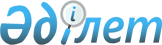 Шемонаиха ауданы бойынша сайлау учаскелерін құру туралы
					
			Күшін жойған
			
			
		
					Шығыс Қазақстан облысы Шемонаиха ауданы әкімінің 2015 жылғы 07 қыркүйектегі N 2 шешімі. Шығыс Қазақстан облысының Әділет департаментінде 2015 жылғы 06 қазанда N 4162 болып тіркелді. Күші жойылды - Шығыс Қазақстан облысы Шемонаиха ауданы әкімінің 2018 жылғы 5 қарашадағы № 04 шешімімен
      Ескерту. Күші жойылды - Шығыс Қазақстан облысы Шемонаиха ауданы әкімінің 05.11.2018 № 04 шешімімен (алғашқы ресми жарияланған күнінен кейін күнтізбелік он күн өткен соң қолданысқа енгізіледі).

       РҚАО-ның ескертпесі.

      Құжаттың мәтінінде түпнұсқаның пунктуациясы мен орфографиясы сақталған.

      Қазақстан Республикасының 1995 жылғы 28 қыркүйектегі "Қазақстан Республикасындағы сайлау туралы" Конституциялық Заңының 23-бабына сәйкес, Шемонаиха ауданының әкімі ШЕШІМ ҚАБЫЛДАДЫ:

      1. Шығыс Қазақстан облысы Шемонаиха ауданы бойынша сайлау учаскелері қосымшаға сәйкес құрылсын.

      2. "Шемонаиха ауданы бойынша сайлау учаскелерін құру туралы" Шемонаиха ауданы әкімінің 2015 жылғы 26 наурыздағы № 01 шешімінің күші жойылды деп танылсын (нормативтік құқықтық актілерді мемлекеттік тіркеу Тізілімінде 2015 жылғы 23 сәуірдегі № 3909 тіркелген, "ЛЗ-Сегодня" газетінің 2015 жылғы 03 маусымдағы № 23 жарияланған).

      3. Осы шешім оның алғашқы ресми жарияланған күнінен кейін күнтізбелік он күн өткен соң қолданысқа енгізіледі. Шемонаиха ауданы бойынша сайлау учаскелерінің шекаралары № 1082 сайлау учаскесі
      Сайлау учаскесінің орталығы: Половинка ауылы, 6699 әскери бөлімінің 5-ші атқыштар ротасы, телефон 3-57-31

       Сайлау учаскесінің шекаралары: 6699 әскери бөлімінің 5-ші атқыштар ротасы № 1083 сайлау учаскесі 
      Сайлау учаскесінің орталығы: Шемонаиха қаласы, Урицкий көшесі, 5, "Шемонаиха ауданының білім беру бөлімі "№ 4 жалпы білім беретін орта мектебі" коммуналдық мемлекеттік мекемесі", телефон 5-24-30.

       Сайлау учаскесінің шекаралары: 2-ші Западный көшесі, 4, 6, 7, 8, 9, 10, 12 үйлері; 2-ші Лермонтов көшесі, 3, 4, 5, 6, 7, 8, 9, 10, 11, 12 үйлері; 2-ші Совхозный көшесі, 2, 2а, 4, 6, 8, 10, 12 үйлері; Автомобильный көшесі, 1, 1а, 1б, 3, 5, 5а, 6, 7, 8, 9 үйлері; Гребенщиков көшесі, 9, 12, 14, 17 үйлері; Заводской көшесі, 2, 4, 6, 8, 10, 12 үйлері; Загородный көшесі, 1, 2, 3, 4, 4а, 5, 7, 9 үйлері; Западный көшесі, 1, 2, 3, 4, 5, 6, 7, 8, 9, 11, 12, 13, 14, 15, 16, 17, 18, 19, 20, 21, 22, 23, 25, 26, 27, 28, 29, 30, 31, 32, 33, 34, 35, 36, 37, 38, 39, 40, 41, 42, 43, 44, 45, 46, 47, 48, 49, 50, 51, 52, 53, 54, 55, 56, 57 үйлері; Заслонов көшесі, 1, 2, 3, 4, 5, 6, 7, 8, 9, 10, 11, 12, 13, 14, 15, 16, 17, 18, 19, 20, 24, 26 үйлері; Лермонтов көшесі, 1, 2, 3, 4, 5, 6, 7, 8, 9, 10, 11, 12, 13, 14, 15, 16, 17, 18, 19, 20, 21, 22, 23, 24, 25, 26, 27, 28, 29, 30, 31, 32, 33, 34, 35, 36, 37, 37а, 38, 39, 40, 42, 44, 46, 48, 50, 52 үйлері; Панфилов көшесі,1, 3, 5, 7, 9, 11, 13, 15, 17, 19, 21, 23, 25, 27, 29, 31, 33, 35, 37, 41, 43, 45, 47, 49, 51а, 53, 55, 57, 59, 61, 63, 65, 67 үйлері; Путейский көшесі, 1, 2, 3, 4, 5, 6, 7, 8, 9, 10, 11, 12, 13, 14, 15, 16, 17, 19, 21, 23, 25, 27, 29, 31, 33, 35, 37, 39, 41, 43, 45, 47, 49, 51, 53, 55, 57, 59, 61, 63, 65, 67 үйлері; Совхозный көшесі, 1, 2, 3, 3а, 4, 5, 6, 7, 8, 9, 10, 11, 12, 13, 14, 15, 16, 17, 18, 19, 20, 21, 22, 23, 24, 25, 26, 28, 30 үйлері; Станционный көшесі, 1, 2, 3, 4, 5, 6, 7, 8, 9, 10, 11, 12, 13, 14, 15, 16, 17, 18, 19, 20, 21, 22, 23, 24, 25, 26, 27, 28, 29, 31, 32, 33, 34, 35, 36, 37, 38, 39, 40, 41, 42, 43, 44, 45, 46, 47, 48, 49, 50, 51, 52, 53, 54, 55, 56, 57, 58, 59, 60, 61, 62, 63, 64, 65, 66, 68 үйлері; Транспортный көшесі, 1, 2, 2а, 3, 4, 4а, 5, 6, 8, 10, 12, 16, 18, 20, 20а, 22, 24, 26 үйлері; Юбилейный көшесі, 1, 1а, 1в, 3, 5, 7, 9, 11, 13, 15, 17, 19, 21 үйлері; Урицкий көшесі, 2, 2а, 4, 6, 8, 10, 11, 12, 13, 14, 16, 17, 18, 19, 20, 21, 22, 23, 24, 25, 26, 27, 28, 29, 30, 31, 32, 33, 34, 35, 36, 37, 38, 39, 40, 42, 44 үйлері; Калинин көшесі, 1а, 2а, 2б, 2в, 3, 4, 5, 6, 7, 8, 9, 10, 11, 12, 12а, 13, 14, 15, 16, 18, 20, 22, 23, 24, 25, 27, 27а, 29, 29а, 29б, 35, 37, 39, 41 үйлері. № 1085 сайлау учаскесі
      Сайлау учаскесінің орталығы: Шемонаиха қаласы, Вокзальный көшесі, 149, "Шемонаихалық орталық аудандық кітапханасы" коммуналдық мемлекеттік мекемесі, телефон 9-19-18.

       Сайлау учаскесінің шекаралары: Строительный көшесі, 1, 2, 2а, 2в, 4, 5, 6, 7, 9, 11, 13, 15, 23, 25, 27, 29, 31, 33 үйлері; Тимирязев көшесі, 1, 2, 3, 4, 5, 6, 7, 9, 10, 13 үйлері; Щорс көшесі, 1, 3, 4, 5, 6, 7, 8, 9, 10, 11, 12, 13, 14, 15, 16, 18, 20 үйлері; Чкалов көшесі, 1, 2, 3, 5, 6, 7, 9, 11, 13, 15, 16, 17, 18, 18а, 19, 20, 21, 22, 23, 24, 25, 26, 28, 30, 32, 34, 36, 38, 40, 42, 44, 48, 50, 52, 54, 56, 58, 60, 62, 64, 66, 68, 70, 72, 74, 76, 78, 80, 82, 84, 86, 88, 90, 92 үйлері; Тихий тұйық көшесі, 2а, 4, 5, 6, 7, 7а, 8, 9, 10, 11, 12, 14, 16, 18 үйлері; Деповской көшесі, 1, 3, 4, 5, 6, 7, 9, 11 үйлері; Школьный көшесі, 1, 2, 2а, 4, 5, 7, 9, 13, 14, 15, 17, 18, 19, 20, 21, 23, 25, 27, 29, 31, 33, 35, 37, 39, 41, 41а үйлері; Абай көшесі,1, 2, 3, 4, 5, 6, 8, 8а, 9, 10, 11, 12, 13, 15, 16, 17, 18, 20, 21, 22, 23, 24, 25, 26, 28, 29, 31, 32, 33, 34, 35, 36, 37, 38, 39, 40, 41,42, 43, 44, 48, 49, 50, 51, 53, 55, 57 үйлері; Бабушкин көшесі, 3, 4, 5, 6, 7, 8, 10 үйлері; Бауман көшесі, 3, 4, 5, 6, 7, 8, 10 үйлері; Вокзальный көшесі, 1, 2, 3, 4, 6, 7, 8, 8а, 9, 10, 11, 12, 13, 14, 16, 18, 19, 20, 21, 22, 23, 24, 25, 26, 27, 28, 29, 30, 31, 32, 33, 34, 35, 36, 37, 38, 39, 40, 41, 42, 43, 44, 45, 46, 47, 48, 49, 50, 51, 52, 53, 54, 55, 57, 58, 59, 60, 61, 62, 63, 64, 65, 66, 67, 68, 69, 70, 71, 72, 73, 74, 75, 76, 77, 78, 79, 80, 81, 82, 84, 86, 87, 88, 89, 89а, 90, 91, 91а, 92, 93, 94, 95, 96, 97, 99, 100, 101, 102, 103, 104, 105, 106, 107, 109, 111, 112, 113, 114, 116, 118, 119, 120, 121, 122, 124, 126, 127, 128, 130, 132, 134, 138 үйлері; Гоголь көшесі, 2, 3, 4, 5, 6, 7, 8, 10, 11, 12, 13, 14, 15, 16, 17 үйлері; Дальняя көшесі, 1, 2, 3, 4, 5, 7, 8, 9, 10, 11, 12, 13, 14, 15, 16, 17, 18, 20, 22, 24 үйлері; Жамбыл көшесі, 3, 4, 5, 8, 10, 12 үйлері; Железнодорожный тұйық көшесі, 1, 2, 3, 4, 5, 6, 7, 8, 9, 10, 11, 12, 13, 14, 15, 16, 17 үйлері; Лазо көшесі, 1, 1а, 1б, 1в, 2, 3, 4, 5, 6, 7, 8, 9, 10, 11, 12, 13,15, 17, 19, 21, 23, 25, 27, 29, 31, 33, 35 үйлері; Нахимов көшесі, 1, 2, 3, 4, 5, 6, 8, 9, 11, 11а, 12, 13, 14, 15, 16, 17, 18, 19, 20, 21, 22, 23, 24, 25, 26, 27, 28, 29, 30, 32, 34, 36, 38, 40, 42, 44, 48, 52, 54, 56, 58, 60, 62, 64, 66, 68, 70 үйлері; Первомайский көшесі, 1, 2, 3, 4, 5, 6, 7, 8, 9, 10, 11, 12, 13, 14, 15, 16, 17, 19, 20, 21, 22, 23, 25, 26, 27, 28, 29, 30, 31, 32, 34, 36 үйлері; Убинский көшесі, 1, 2, 3а, 3, 4, 5, 6, 7, 8, 9, 10, 11, 12, 13, 14, 15, 16, 17, 18, 19, 19а, 20, 21, 22, 23, 24, 25, 26, 27, 28, 29, 30, 31, 32, 33, 35, 36, 37, 38, 39, 40, 41, 42, 43, 44, 45, 47, 48, 49, 50, 51, 52, 53, 54, 55, 56, 57, 59, 61, 63, 65, 67, 69, 71, 73, 75, 77, 79, 81 үйлері; Вишневый көшесі, 21 үй. № 1086 сайлау учаскесі
      Сайлау учаскесінің орталығы: Шемонаиха қаласы, Чапаев көшесі, 40, "Шемонаиха ауданының білім беру бөлімі "Н.А.Островский атындағы № 1 жалпы білім беретін орта мектеп-гимназиясы" коммуналдық мемлекеттік мекемесі", телефон 3-17-64.

       Сайлау учаскесінің шекаралары: Вокзальный көшесі, 129, 131, 133, 135, 135а, 136, 137, 137а, 138, 140, 141, 141а, 142, 144, 145, 146, 147, 148, 150, 151, 152, 154, 155, 156, 157, 159, 160, 161, 162, 163, 165, 167, 169, 171, 173, 181, 182, 183, 184, 185, 191, 193, 195, 197 үйлері; Зеленый тұйық көшесі, 1, 3, 4, 5, 6, 7, 8, 9, 10, 11, 12, 14, 15, 16, 18, 19, 21, 23, 24, 26, 27, 28, 29, 30, 31, 32, 33, 34, 37, 38, 39, 40, 41, 42 үйлері; Горький көшесі, 1, 2, 3, 4, 5, 6, 7, 8, 9, 10, 11, 13, 14, 15, 16, 17, 18, 19, 20, 22, 24, 26 үйлері; Мичурин көшесі, 3, 4, 6, 8, 9, 10, 11, 12, 13, 14, 15, 16, 17, 18, 20, 22 үйлері; Набережный көшесі, 1, 2, 4, 5, 6, 7, 9, 10, 11, 12, 13, 14, 15, 16, 17, 18, 19, 20, 21, 22, 23, 24, 25, 26, 27, 28, 29, 30, 31, 32, 33, 34, 35, 36, 37, 38, 39, 40, 41, 42, 43, 44, 45, 46, 47, 48, 50, 52, 54, 56, 58 үйлері; Октябрьский тұйық көшесі, 1, 3, 4, 5, 6, 9, 11, 12, 13, 14, 15, 16, 18, 20 үйлері; Павлов көшесі, 2, 3, 4, 5, 6, 7, 8, 9, 10, 11, 12, 13, 15 үйлері; Партизанский тұйық көшесі, 3, 4, 5, 6, 7, 8, 9, 10, 11, 12, 13, 14, 15, 16, 17, 18 үйлері; Пионерский көшесі, 5, 6, 7, 9, 10, 11, 12, 13, 14, 15, 16, 17, 19, 21, 23, 25, 27, 29, 31, 33, 35, 37, 39, 41 үйлері; Повстанческая көшесі, 1, 3, 5, 7, 9, 11, 13, 17, 19, 21, 25, 27, 29, 31, 35, 37, 39, 41, 43, 45, 51, 55, 57, 63, 65, 67, 69, 71, 75, 77, 79, 81, 83, 85, 91, 93, 95, 103, 105, 107, 113, 115, 117 үйлері; С. Разин көшесі, 3, 4, 5, 6, 7, 8, 10, 12, 14 үйлері; Спортивный тұйық көшесі, 13, 16 үйлері; Фурманов көшесі, 2, 3, 4, 5, 7, 8, 9, 10, 11, 12, 13, 15, 16, 18, 19, 21, 22, 23, 25, 26, 27, 28, 29, 31, 32, 33, 35, 36, 37, 38, 39, 40, 41, 42, 43, 44, 45, 46, 47, 48, 49, 50, 51, 52, 54, 56, 57, 58, 59, 60, 61, 62, 63, 64, 65, 66, 67, 68, 69, 70, 71, 72, 73, 74, 75, 76, 77, 78, 79, 80, 81, 82, 83, 84, 85, 86, 87, 88, 89, 90, 91, 92, 93, 94, 95, 96а, 97, 99, 100, 101, 102, 103, 104, 105, 106, 107, 108, 109, 110, 116, 118, 119, 120, 121, 122, 123, 124, 125, 126, 128, 133, 135, 159, 161, 163 үйлері; Чапаев көшесі, 3, 4, 5, 6, 7, 8, 9, 10, 11, 13, 14, 15, 16, 17, 19, 20, 21, 22, 23, 25, 27, 28, 29, 30, 32, 34, 50, 52, 53, 54, 55, 56, 57, 58, 59, 60, 61, 62, 63, 64, 65, 66, 67, 68, 69, 71, 73, 75, 76, 77, 78, 79, 80, 81, 82, 83, 84, 85, 86, 87, 89, 91, 92, 96, 98, 100, 102, 103, 104, 105, 106, 106а, 107, 109, 111, 113, 115, 117, 119, 121, 123, 123а, 125 үйлері; Чкалов көшесі, 29, 31, 33, 35, 37, 39, 41, 43, 45, 47, 49, 51, 53, 94, 96, 98, 100, 102, 104, 106, 108, 110, 112, 114, 118, 120, 122, 126, 128, 130, 132 үйлері; Б. Момышұлы көшесі, 2, 3, 4, 5, 6, 7, 8, 10, 11, 12, 14, 16, 17, 18, 19, 20, 21, 22, 26, 27, 29, 30, 30а, 31, 32 үйлері; Бажов көшесі, 2, 4 үйлері; Гайдар көшесі, 1, 3, 4, 5, 6, 7, 8 үйлері; Герцен көшесі, 1, 2, 3, 4, 5, 6, 7, 8, 9, 10, 11, 12, 13, 14, 15, 16, 18, 19, 20, 21, 23, 25, 27, 29 үйлері; Л.Чайкина көшесі, 1, 2, 3, 4, 5, 6, 7, 8, 9, 10, 11, 12, 13, 14, 15, 16, 17, 18 үйлері; Северный көшесі, 20, 22, 23, 24, 25, 26, 27, 28, 29, 30, 31, 32, 33, 35, 36, 37, 38, 40, 41, 42, 43, 44, 45, 46, 47, 48, 49, 50, 51, 53, 55, 57, 59 үйлері; Суворов көшесі, 3, 4, 5, 6, 7, 8, 9, 10, 11, 12, 13, 14, 15, 16, 17, 18, 19, 20, 21, 23 үйлері; Геологический көшесі, 18, 19, 20, 21, 22, 23 үйлері; Рабочий көшесі, 1, 2, 3, 4, 5, 6, 7, 8, 9, 10, 11, 12, 13, 14 үйлері; Шевченко көшесі, 1, 2, 3, 5, 7, 9, 11, 13, 15 үйлері; Сопочный көшесі, 1, 2, 3, 4, 5, 6, 7, 8, 9, 10, 11, 12, 14, 16, 18, 20, 22, 24, 26, 32, 34 үйлері; Дачный көшесі, 1, 2, 3, 5, 6, 7, 8, 9, 10, 11, 12, 13, 14, 16, 18 үйлері; Подгорный көшесі, 1, 2, 3, 4, 5, 6, 7, 8, 9, 10, 11, 12, 13, 14, 15, 16, 17, 18, 19, 20, 21, 22, 23, 24, 25, 26, 27, 28, 29, 30, 31, 32, 33, 34, 35, 37, 39, 41, 43, 45, 47, 49, 51, 53, 55, 57 үйлері; Кирпичный тұйық көшесі, 1, 2, 3, 4, 5, 6, 6а, 6б, 8, 9, 10, 11, 11а, 12, 13, 14, 15, 15а, 16, 16а, 17, 18, 19, 20, 21, 22, 23, 24, 25, 25а, 26, 28, 29, 29а, 29б, 30, 33, 35, 37, 47 үйлері; Солнечный көшесі, 1, 2, 2а, 2б, 5, 5б, 6, 6а, 7, 7а, 7б, 8, 9, 10, 11, 12, 13, 14, 14а, 16, 18, 20, 22 үйлері; Репин көшесі, 1, 2, 4, 5, 6, 7, 8, 10, 11, 12, 13, 14, 15, 20 үйлері; Иртышский көшесі, 5, 7, 9, 11, 14, 16, 17, 18, 20, 23 үйлері; Фестивальный көшесі, 13, 15, 16, 17, 18, 19, 20, 21, 22, 23, 24, 26, 27, 30, 32, 33, 34, 35, 36, 37, 38, 39, 40, 41, 42, 43, 44, 46, 49 үйлері; Экспедиционный көшесі, 1, 3, 5 үйлері; Пролетарский көшесі, 39, 41, 42, 43, 44, 45, 46, 47, 49, 51, 53, 55, 57 үйлері; Алма-Атинский көшесі, 3, 4, 5, 6, 7, 8, 9, 10, 11, 16 үйлері; Горный көшесі, 2, 3, 4, 5, 6, 7, 8, 9, 10, 12, 14 үйлері; Целинный көшесі, 1, 2, 3, 4, 5, 6, 7, 8, 9, 11 үйлері; Гранитный тұйық көшесі, 4, 5, 6, 7, 8 үйлері; Алмазный көшесі, 4 үй; Некрасов көшесі, 16, 22 үйлері; Казахстанский көшесі, 1, 1а, 1б, 1в, 1г, 1д, 2, 3, 4, 5, 6, 7, 8, 9, 10, 11, 12, 13, 14, 15, 16, 17, 18, 19, 20, 21, 22, 23, 24, 25, 26, 27, 28, 29, 31, 33, 35, 36, 38, 40, 41, 42, 43, 44, 45, 46, 48, 49, 50, 51, 52, 54, 55, 56, 57, 58, 59, 60, 61, 62, 63, 64, 65, 66, 67, 68, 69, 70, 71, 72, 74, 76, 78, 80, 82, 84, 86, 88, 90, 92, 94, 96 үйлері; Вербицкий көшесі, 3, 4, 5, 6, 7, 8, 10, 11, 12, 13, 14, 15, 16, 17, 18, 19, 20, 21, 22, 23, 24, 25, 26, 27, 28, 29, 30, 31, 32, 33, 34, 35, 36, 37, 38, 39, 40, 41, 42, 43, 44, 45, 46, 47, 48, 50, 51, 52а, 53, 54, 55, 56, 57, 58, 59, 60, 61, 62, 64, 66, 68, 70, 72, 80, 82 үйлері; Заречный көшесі, 1, 2, 3, 4, 5, 6, 7, 8, 9, 10, 11, 12, 13, 14, 15, 16, 17, 18, 19, 20, 22, 23, 24, 25, 26 үйлері; Низкое местечко көшесі, 3, 5, 7, 9, 11, 13, 15 үйлері; Белинский көшесі, 3, 4, 5, 7, 11, 13, 15 үйлері; Красноармейский көшесі, 3, 4, 5, 6, 7, 8, 10, 11, 12, 14, 15, 17, 19, 20, 21, 22, 25, 27, 28, 29, 30, 31, 32, 33, 34, 36, 38, 40, 42 үйлері; Новый көшесі, 1, 2, 3, 4, 5, 6, 7, 8, 9, 10, 11, 12, 14, 16 үйлері; Встречный тұйық көшесі, 3, 4, 5, 6, 7, 8, 9, 10, 11, 12, 13, 14, 15, 16, 18 үйлері; Пугачев көшесі, 4, 5, 6, 7, 8, 9, 10, 11, 12, 14 үйлері; Декабристер көшесі, 1, 2, 3, 4, 5, 6, 8, 9, 10, 11, 12, 13, 14, 15, 16, 17, 18, 19, 20, 21, 22, 23, 24, 25, 26, 27, 28, 29, 30, 31, 33, 35, 36, 38, 40, 42, 44, 46 үйлері; Новосельский көшесі, 1, 2, 3, 4, 5, 6, 7, 8, 9, 10, 11, 12, 13, 14, 15 үйлері.  № 1088 сайлау учаскесі
      Сайлау учаскесінің орталығы: Шемонаиха қаласы, Астафьев көшесі, 36, "Шемонаиха ауданы әкімдігінің мәдениет үйі" коммуналдық мемлекеттік қазыналық кәсіпорыны, телефон 9-14-83.

       Сайлау учаскесінің шекаралары: Советский көшесі, 1, 2, 3, 4, 5, 6, 7, 8, 9, 10, 11, 12, 13, 14, 15, 17, 18, 19, 20, 22, 23, 24, 26, 27, 28, 29, 30, 32, 35, 36, 38, 39а, 40, 43, 45, 46, 47, 48, 49, 50, 51, 52, 53, 54, 56, 58, 59, 60, 64, 65, 66, 67, 68, 69, 70, 71, 72, 73, 74, 75, 76, 77, 78, 79, 81, 82, 83, 84, 85, 86, 87, 88, 89, 90, 91, 92, 93, 94, 95, 96, 97, 98, 99, 100, 101, 102, 103, 104, 105, 106, 107, 109, 110, 111, 112, 113, 114, 115, 117, 118, 119, 120, 121, 122, 123, 125, 126, 127, 128, 129, 130, 131, 132, 133, 134, 135, 136, 137, 138, 139, 140, 141, 142, 144, 146, 153, 169 үйлері; Повстанческий көшесі, 2, 4, 6, 8, 10, 12, 14, 16, 20, 22, 24, 28, 30, 36, 38, 40, 42, 44, 46, 48, 50, 52, 54, 56, 58, 60, 62, 64, 66, 68, 70, 72, 74, 76, 78, 80, 82, 84, 86, 88, 90, 92, 94, 96, 98, 100, 102, 104, 106, 108, 110, 112, 114, 116, 118, 120, 124, 126, 134, 136, 138, 144 үйлері; Б. Момышұлы көшесі, 35, 36, 37, 39, 48, 49, 50, 51, 52, 53 үйлері; Чехов көшесі, 3, 8, 9, 10, 11, 13, 14, 15, 16, 17, 18, 19, 20, 21, 22, 23, 24 үйлері; Некрасов көшесі, 2, 3, 4, 5, 6, 7, 8, 9, 10 үйлері; Вокзальный көшесі, 201, 215, 217, 219, 221, 223, 223а, 227, 231, 231а, 233, 235, 237, 243 үйлері; Кооперативный көшесі, 2, 3, 4, 5, 6, 7, 8, 9, 10, 11, 12, 13, 14, 15, 16, 18, 19а, 20, 21, 22, 23, 24, 25, 26, 27, 28, 29, 30, 31, 32, 34, 35, 36, 37, 38, 39, 40 үйлері; Крепп көшесі, 3, 4, 5, 7, 8, 9, 11, 13, 15, 17, 19, 21, 23 үйлері; Комсомольский көшесі, 1, 2, 3, 4, 5, 6, 7, 8, 9, 10, 11, 12, 13, 14, 15, 16, 17, 18, 19, 20, 21, 22, 23, 23а, 24, 25, 26, 28, 30, 32, 34, 36, 38, 38а, 38б, 40, 40а, 40б, 42, 44, 45, 46, 48, 50, 52, 54, 54а, 56, 58, 60, 62, 64, 66, 68, 70, 72, 74 үйлері; Спортивный тұйық көшесі, 2, 3, 4, 5, 6, 7, 8 үйлері; Коммунальный көшесі, 1, 2, 3, 4, 5, 6, 7, 8, 10, 12, 14, 16, 18, 20, 22, 24, 26, 28 үйлері; Чкалов көшесі, 55, 57, 61, 63, 65, 67, 69, 73, 75, 77, 79, 81, 148, 154, 156 үйлері; Бажов көшесі, 1, 3, 5, 10, 11, 12, 14, 16, 17, 19, 22, 24, 26, 28 үйлері; М. Горький көшесі, 21, 23, 25, 29, 30, 32, 36, 37, 38, 39, 40, 41, 42, 47, 48, 49, 50, 52, 55, 57, 58 үйлері; Якутский көшесі, 1, 2, 3, 4, 6, 8, 9, 10, 11, 12, 13, 14, 15, 16, 17, 18, 19, 20, 22, 23, 24, 25, 26, 27, 28, 29, 31, 32, 33, 34, 35, 36, 39, 41, 43 үйлері; Заливной тұйық көшесі, 1, 2, 3, 4, 5, 6 үйлері; Речной тұйық көшесі, 1, 2, 3, 4, 5, 6, 7, 8, 9, 10, 11 үйлері; Астафьев көшесі, 1, 2, 3, 4, 6, 7, 9, 10, 12, 13, 14, 15, 16, 17, 18, 19, 20, 21, 22, 23, 24, 26, 27, 29, 31, 33, 34, 40, 41, 42, 44, 46, 48, 49, 49а, 50, 52, 53, 54, 55, 56, 57, 58, 60, 62, 64, 65, 66, 67, 68, 69, 71, 72, 73, 74, 75, 76, 77, 80, 81, 82, 85, 87, 88, 89, 90, 91, 92, 93, 95, 96, 98, 100, 102, 104, 106, 107, 108, 109, 110, 111, 112, 113, 114, 116, 118, 120 үйлері; Набережный көшесі, 63, 65, 67, 69, 71, 73, 75, 77, 79, 81 үйлері; Паромный тұйық көшесі, 2, 4, 5, 7, 8, 10, 11, 12, 14, 16 үйлері; Красин көшесі, 1, 2, 3, 4, 5, 6, 7, 8, 9, 10, 11, 12, 14, 15, 16, 17, 18 үйлері; Мирный тұйық көшесі, 3, 4, 5, 6, 7, 8, 9 үйлері; Фестивальный көшесі, 1, 2, 3, 4, 5, 6, 7, 8, 9, 10 үйлері; Северный көшесі, 2, 3, 5, 6, 7, 8, 9, 10, 11, 12, 13, 14, 15, 16, 17, 18, 19, 21 үйлері; Геологический көшесі, 5, 7, 8, 8а, 9, 10, 10а, 11, 12, 13, 15, 17 үйлері; Усвайский көшесі, 2, 3, 3а, 6, 12, 13, 14, 15, 16, 17, 18, 20, 31, 38, 40, 42, 44, 46, 109б, 112 үйлері; 8 Март көшесі, 2, 3, 4, 5, 6, 7, 8, 9,10, 11, 12, 13, 14, 16, 18 үйлері; Пролетарский көшесі, 1, 6, 8, 13, 14, 16, 17, 18, 19, 20, 21, 23, 24, 25, 26, 27, 28, 29, 30, 31, 33, 34, 35, 36, 37, 38 үйлері; Алтайский көшесі, 1, 3, 5, 6, 7, 8, 9, 10, 11, 12, 13, 14, 15, 16, 17, 18, 19, 20, 21, 22, 23, 24, 25, 26, 27, 28, 29, 30, 31, 32, 33, 34, 35, 36, 37, 38, 39, 40, 41, 42, 43, 44, 45, 46, 47, 48, 49, 50, 51, 52, 53, 54, 55, 56, 57, 58, 59, 60, 61, 62, 63, 64, 65, 66, 67, 68, 69, 70, 71, 72, 73, 74, 75, 76, 77, 78, 79, 80, 81, 82, 83, 84, 85, 86, 87, 88, 89, 90, 91, 92, 93, 93а, 94, 95, 96, 97, 98, 99, 100, 101, 102, 103, 104, 105, 106, 107, 109 үйлері; Крылов көшесі, 1, 2, 3, 4, 5, 6, 7, 8, 9, 10, 11, 12, 13, 14, 15, 16, 17, 18, 19, 20, 21, 22, 23, 24, 25, 26, 27, 28, 29, 30, 31, 32, 33, 34, 35, 36, 38, 40, 42, 44, 46, 48, 50, 52, 54, 56, 58, 60, 62, 64, 66, 68, 70, 72, 74, 76, 78, 80, 82, 84, 86, 88, 90, 92, 94 үйлері. № 1090 сайлау учаскесі
      Сайлау учаскесінің орталығы: Шемонаиха қаласы, Молодежный көшесі, 19, "Шемонаиха ауданының жұмыспен қамту және әлеуметтік бағдарламалар бөлімі" мемлекеттік мекемесі, телефон 3-06-22.

       Сайлау учаскесінің шекаралары: Молодежный көшесі, 1, 2, 3, 4, 5, 6, 7, 8, 9, 10, 11, 12, 13, 14, 15, 16, 18, 20, 24, 26, 28, 30 үйлері; Коммунаров көшесі, 3, 5, 7 үйлері; Ушанов көшесі, 4, 5, 6, 7, 9, 10, 11, 12, 13, 14, 15, 16, 17, 20, 22, 24, 26, 27, 28, 30, 31, 34, 36, 37, 38, 39, 41, 42, 43, 44, 45, 45а, 46, 47, 48, 49, 50, 51, 52, 53, 54, 55, 56, 57, 58, 59, 60, 61, 62, 63, 64, 65, 66, 67, 68, 70, 72, 74, 76, 78, 79, 80, 82, 84, 86, 90 үйлері; Набережный көшесі, 85, 87, 89, 91, 95, 97, 99, 101, 103, 105, 107, 111, 113, 116, 117, 119, 121, 123, 125, 127, 129, 131, 133, 135, 137, 139, 139а, 139б, 141, 141а, 143 үйлері; Матросов көшесі, 2, 3, 8, 9, 10, 11, 13 үйлері; Острый тұйық көшесі, 1, 3, 4, 5, 6, 7, 8, 9, 10, 12, 14, 16, 18 үйлері; Угловой тұйық көшесі, 3, 4, 5, 6, 7, 8, 9, 10, 11, 12, 13, 14, 15, 17, 19, 21, 23 үйлері; Береговой тұйық көшесі, 5, 6, 7, 8, 9, 10, 12 үйлері; Березовский тұйық көшесі, 1, 4, 5, 6, 7, 8, 9, 10, 11, 14, 15, 19, 20, 21, 22, 23, 24, 25, 27, 28, 29 үйлері; Достоевский көшесі, 1, 3, 4, 5, 6, 7, 8, 9, 10, 11, 12, 13, 14, 15, 16, 17, 18, 19, 20, 21, 22, 23, 24, 25, 26, 27 үйлері; Украинский көшесі, 1, 2, 3, 4, 5, 5а, 6, 7, 8, 9, 10, 11, 12, 13, 14, 15, 16, 17, 18, 19, 20, 22, 24, 25, 26, 28 үйлері; Вокзальный көшесі, 188, 190, 192, 194, 200, 202, 206, 213, 214, 247 үйлері; М.Горький көшесі, 17а, 59, 61, 62, 63, 64, 65, 66, 68, 69, 70, 72, 75, 77, 78, 79, 80, 81, 82, 83, 85, 88, 90, 91, 93, 94, 96, 98, 100, 102, 104, 106, 108, 110, 112, 114, 116, 118 үйлері; Чкалов көшесі, 85, 87, 89, 91, 93, 95, 97, 99, 101, 103, 105, 107, 108, 115, 121, 123, 125, 127, 131, 133, 135, 137, 139, 141, 143, 145, 147, 148, 149, 151, 153, 154, 155, 156, 157, 159, 160, 161, 162, 163, 163а, 165, 165а, 166, 168, 170, 172, 174, 176, 178, 180, 182, 186, 192, 194, 196, 198, 200, 202, 204, 206, 208, 210, 212, 214, 216, 218, 220, 220а, 222, 224, 226, 228, 230, 232, 234, 234а, 236, 236а, 240, 242 үйлері; Луговой көшесі, 6, 7, 12, 14, 17, 18, 19, 20, 22, 24, 26, 28, 34, 36, 38, 40 үйлері; Молодежный көшесі, 32 үй; №4 шағын аудан, 4, 10, 12 үйлері. № 1091 сайлау учаскесі
      Сайлау учаскесінің орталығы: Шемонаиха қаласы, Аврора көшесі, 2, "Шемонаиха ауданының білім беру бөлімі "№ 5 жалпы білім беретін орта мектебі" коммуналдық мемлекеттік мекемесі", телефон 9-26-97. 

       Сайлау учаскесінің шекаралары: микрорайон № 3, үйлері 15, 17; Гагарин көшесі, 17, 19 үйлері; Жуков көшесі, 14, 14а, 21, 22, 41 үйлері; Вокзальный көшесі, 225, 239 үйлері; Достоевский көшесі, 29, 30, 31, 32, 33, 34, 35, 36, 37, 38, 39, 40, 41, 42, 43, 44, 45, 46, 47, 48, 49, 50, 51, 52, 53, 54, 55, 56, 57, 58, 59, 60, 61, 62, 63, 64, 64а, 65, 66, 66а, 66б, 67, 68, 69, 70, 71, 72, 73, 74, 75, 76, 77, 78, 79, 80, 81, 82, 83, 84, 85, 86, 87, 88, 89, 90, 91, 92, 93, 94, 95, 97, 99, 101, 103, 105, 107, 109, 111, 113, 115, 117, 119, 121, 123, 125, 127, 129, 131, 133, 135, 135а, 137 үйлері; Интернациональный көшесі, 5, 6, 7, 9, 11, 13, 15, 16, 17, 18, 19, 20, 21, 22, 23, 24, 25, 26, 27, 28, 29, 30, 31, 32, 33, 34, 35, 36, 37, 37а, 38, 39, 40, 41, 43, 45, 46, 47, 48, 49, 50, 51, 52, 53, 54, 55, 56, 58, 60, 62 үйлері; Украинский көшесі, 21, 23, 25, 27, 29, 30, 31, 32, 33, 34, 35, 36, 37, 38, 39, 40, 41, 42, 43, 44, 45, 46, 47, 47а, 48, 49, 50, 51, 52, 53, 54, 55, 56, 57, 58, 59, 60, 61, 62, 63, 64, 65, 66, 67, 68, 69, 70, 72, 74, 76, 78, 80, 82, 84, 86, 88, 90, 92, 94, 96, 98, 100 үйлері; Ломоносова көшесі, 1, 2, 2а, 3, 4, 5, 5а, 6, 7, 8, 9, 10, 11, 12, 13, 14, 15, 16, 17, 18, 19, 20, 21, 22, 23, 24, 25, 26, 27, 28, 29, 30, 31, 32, 33, 34, 35, 36, 37, 38, 39, 40, 41, 42, 43, 44, 45, 46, 47, 48, 49, 50, 51, 52, 53, 54, 55, 56, 57, 58, 59, 59а, 60, 61, 62, 63, 64, 64а, 65, 67, 69, 71, 73, 74, 75, 77, 79 үйлері; Колхозный тұйық көшесі, 3, 4, 5, 6, 7, 8, 9, 11, 13, 15, 17, 19 үйлері; Степной тұйық көшесі, 1, 1а, 2, 2а, 3, 4, 5, 6, 7, 9, 11 үйлері; Восточный тұйық көшесі, 1, 2, 3, 4, 5, 6, 7, 8, 9, 11, 14, 16, 18, 20, 22, 22а, 22в, 26 үйлері; С.Чекалин тұйық көшесі, 1, 2, 3, 4, 5, 6, 7, 9 үйлері; Родниковый көшесі, 1, 2, 2а, 3, 4, 5, 6, 7, 8, 9, 10, 11, 13, 14, 15, 16, 18, 19, 20, 23, 24, 25, 26 үйлері; Полевой көшесі, 2, 3, 4, 5, 6, 7, 8, 9, 11, 13, 16, 18, 18а, 19, 20, 21, 24, 25, 26, 27, 29, 30, 31, 32, 34, 36 үйлері; Дружба көшесі, 1, 2, 3, 4, 5, 6, 7, 8, 9, 10, 11, 12, 14, 15, 17, 18, 18а, 18б, 19, 20, 21, 22, 23, 24, 25, 26, 27, 28, 29, 30, 32, 34, 36, 38, 40, 42, 44, 46 үйлері; Грейдерный көшесі, 2, 3, 4, 5, 6, 7, 9, 10, 11, 12, 13, 14, 15, 20 үйлері; Новаторов көшесі, 5, 6, 7, 7а, 8, 11, 13, 14, 15, 16, 17, 18, 19, 20, 22, 24, 27, 28, 29, 31, 32, 33, 34, 35, 37, 38 үйлері; Жуков көшесі, 42, 42а, 44, 46, 47, 48, 49, 50, 51, 52, 53, 55, 57, 58, 59, 60, 61, 62, 63, 65, 66, 68, 71, 73, 75, 76, 77, 80, 84, 85, 87, 89, 93, 95, 97, 99, 101, 103, 105 үйлері; Металлургтер көшесі, 2, 5, 6, 7, 9, 10, 10а, 11, 12, 17, 18, 19, 20, 21, 22, 23, 24, 26, 27, 28, 29, 30, 31, 33, 34, 36, 37, 38, 44, 45, 46, 48, 49, 50 үйлері; Цветочный көшесі, 1, 2, 4, 6, 8, 10, 12, 15 үйлері; Пушкин көшесі, 5, 7, 9, 10, 14, 16, 18, 20, 21, 22, 23, 24, 25, 26, 27, 29, 31, 33, 35, 37, 38, 41, 43, 45 үйлері; Дзержинский көшесі, 3, 4, 5, 6, 7, 8, 9, 10, 11, 12, 13, 14, 15, 16, 17, 18, 19, 20, 21, 22, 25, 26, 27, 28, 31, 36 үйлері; Островский көшесі, 3, 4, 5, 7, 9, 10, 11а, 15, 17, 17а, 19, 37а үйлері; Гагарин көшесі, 4, 6, 8, 12, 18, 23, 64 үйлері; Рокоссовский көшесі, 3, 5, 6, 7, 8, 9, 11, 12, 13, 17, 19, 22, 24, 26, 27, 28, 30, 42, 56 үйлері; Свободный тұйық көшесі, 2, 4, 6, 8, 10 үйлері; Аврора көшесі, 1, 7, 9 үйлері; Севастопольский көшесі, 5, 7, 9, 20 үйлері; Б.Момышұлы көшесі, 54, 55, 56, 58, 61, 63, 65, 67, 69, 71 үйлері. № 1093 сайлау учаскесі
      Сайлау учаскесінің орталығы: Шемонаиха қаласы, Жуков көшесі, 4, "Шемонаиха ауданының білім беру бөлімі "Ю.А.Гагарин атындағы № 3 жалпы білім беретін орта мектебі" коммуналдық мемлекеттік мекемесі", телефон 3-25-52. 

       Сайлау учаскесінің шекаралары: 3-ші шағын аудан, 1, 1а, 2, 3, 4, 6, 8, 9, 10, 11, 12, 13, 14, 23, 26, 26а, 27, 28, 28а, 29, 30 үйлері; Гагарин көшесі, 9 үй; 1-ші шағын аудан, 38, 42 үйлері. № 1095 сайлау учаскесі
       Сайлау учаскесінің орталығы: Первомайский кенті, Металлургтер көшесі, 5, "Шемонаиха ауданының білім беру бөлімі "Д.М.Карбышев атындағы Первомай "Жалпы білім беретін орта мектеп-балабақша" кешені" коммуналдық мемлекеттік мекемесі", телефон 3-94-05.

       Сайлау учаскесінің шекаралары: Дзержинский көшесі, 1, 6, 8, 10, 12, 14, 18, 20, 22, 24, 28, 32, 34, 36, 42, 44, 46, 54, 56, 60, 62, 66 үйлері; Жуков көшесі, 4, 7, 10, 11, 12, 13, 15, 18, 20, 23, 24, 25, 27, 28, 30, 31, 33, 34, 35, 36, 37, 39, 41, 42, 49, 51, 53 үйлері; Королев көшесі, 2, 2а, 3, 6, 8а, 16, 19, 19а үйлері; Маресьев көшесі, 1/9, 9, 9/1, 11, 12, 16 үйлері; Матросов көшесі, 1, 4, 6, 7, 7а, 8, 12, 14, 15, 15а, 20, 21, 22, 24, 28 үйлері; Металлургтер көшесі, 1, 1/1, 1/2, 1/3, 1/4, 1/6, 1/8, 1/9, 1/10, 2/3, 2/4, 2/5, 2/6, 2/7, 2/10, 2/11, 2/12, 2/21, 2в, 3, 10, 14, 19, 21, 22, 25, 26, 27, 28, 30, 31, 33 үйлері; Р. Зорге көшесі, 3, 5, 6, 7, 8, 9, 11, 17, 19, 21, 22 үйлері; Суворов көшесі, 2, 3а, 4, 5а, 7, 7/1, 12, 18, 20, 22 үйлері; Тохтаров көшесі, 4, 4а, 6, 6а, 7, 9, 11, 12, 12а, 14, 15, 17, 19, 20, 21, 22, 26, 33 үйлері; Карбышев көшесі, 2, 3, 4, 5, 6, 7, 8, 9, 10, 11, 12, 13, 14, 16 үйлері; Горький көшесі, 3, 4, 5, 6, 7, 8, 9, 10, 12, 13, 14, 16 үйлері; Юбилейная көшесі, 77, 79, 81, 83 үйлері; Машиностроителей көшесі, 1а, 3а, 5, 5а, 7, 7а, 9 үйлері; Маяковский көшесі, 1, 1а, 2, 2/1, 2а, 3, 4, 4а, 5, 5а, 6, 6а, 7, 7а, 8, 8а, 9, 9а, 9б, 10, 11, 11а, 12а, 13, 13а, 14, 14а, 15, 16а, 17, 17а, 18а, 19, 19а, 21, 23, 25, 33, 35, 37, 39, 41, 43 үйлері; Новая көшесі, 1, 2, 3, 4, 5, 6, 7, 8, 9, 10, 11, 13, 14, 15, 16, 17, 18, 19, 20, 21, 23, 25, үйлері. № 1097 сайлау учаскесі
      Сайлау учаскесінің орталығы: Первомайский кенті, Юбилейный көшесі, 1, "Первомайка оқу өндірістік комбинаты" мемлекеттік емес мекемесі, телефон 3-94-06.

      Сайлау учаскесінің шекаралары: Первомайский кенті, 8 Марта көшесі 1, 1а, 2, 3, 3-1, 3а, 4, 5, 5а, 6, 7, 8, 9, 10, 11, 12, 12а, 13, 14, 15, 16, 16а, 16б, 17, 18, 19, 20, 21, 22, 23, 24, 25, 27, 28, 29, 30, 31, 32, 34, 36, 40 үйлері; Аэропортовский көшесі, 1, 2, 2а, 2б, 3, 4, 5, 6, 7, 8, 8а, 9, 9а, 10, 11, 11а, 12, 13, 14, 15, 16, 18, 19, 20, 21, 23, 24, 25, 26, 27, 28, 29, 30, 32, 34 үйлері; Дачный көшесі, 1, 2, 2а, 2б, 3, 4, 5, 6, 7, 8, 9, 10, 11, 13, 14, 15, 16, 17, 18, 19, 20, 22, 24, 26, 28, 30, 32 үйлері; Юбилейный көшесі, 5, 6, 7, 8, 9, 10, 11, 12, 13, 14, 15, 17, 18, 19, 20, 21, 22, 23, 24, 25, 26, 27, 28, 29, 30, 31, 32, 33, 34, 35, 36, 37, 38, 39, 40, 41, 42, 43, 44 үйлері; Цветочный көшесі, 1, 1а, 1б, 1в, 2, 2б, 2в, 3, 4, 5, 6, 7, 8, 9, 10, 11, 12, 13, 14, 15, 16, 17, 18, 19, 20, 21, 22, 23, 24, 25, 26, 27, 28, 29, 30, 31, 32, 32а, 33, 34, 35, 37, 39 үйлері; Больничный көшесі, 2, 4, 5, 6, 7, 8, 10 үйлері; Клубный көшесі, 3, 4, 5, 6, 7, 8 үйлері; Коммунальный көшесі, 2а, 3, 3а, 4, 5, 5а, 6, 7, 8, 8а, 9, 10, 11, 12, 12а, 14, 16, 18, 20, 22, 24, 24а, 24б, 26а, 28, 30, 36 үйлері; Степной көшесі, 1, 2, 3, 4, 5, 6, 7, 8, 9, 10, 11, 12, 13, 14, 15, 16, 17, 18, 19, 20, 21, 23, 25, 31, 33, 35, 37, 39, 41, 43 үйлері; Строительный көшесі, 3, 4, 5, 6, 7, 8, 9, 10, 12, 14, 15, 16, 17, 19, 21 үйлері; Центральный көшесі, 1, 2, 2а, 6, 7, 12, 13, 14, 15, 16, 17, 18, 21, 23, 25, 27, 29, 29а, 30, 31, 31а, 33, 33а, 35, 35а үйлері; Школьный көшесі, 4, 5, 13 үйлері; Октябрьский көшесі, 1, 2, 3, 4, 5, 6, 7, 8, 9, 10, 11, 12, 13, 14, 15, 16, 17, 18, 20 үйлері; Пождепо көшесі, 2 үй; Речной көшесі 1, 2, 3, 6, 7, 8, 9, 11, 12, 14, 16 үйлері; Ауэзов көшесі, 1, 2, 4, 5, 6, 7, 9, 11, 13, 15, 17 үйлері.

             Фестивальный станциясы, 1, 2, 3, 4, 5, 6, 7, 8, 9, 10 үйлері;  № 1098 сайлау учаскесі
      Сайлау учаскесінің орталығы: Первомайский кенті, Металлургтер көшесі, 1а, Шығыс Қазақстан облысы жұмыспен қамту және әлеуметтік бағдарламаларды үйлестіру басқармасының "Первомай қарттар мен мүгедектерге арналған жалпы үлгідегі медициналық-әлеуметтік мекемесі" коммуналдық мемлекеттік мекемесі, телефон 3-94-07.

      Сайлау учаскесінің шекаралары: Зеленый көшесі, 1, 2, 3, 4, 5, 6, 7, 8, 9, 10, 11, 12, 13, 14, 15, 16, 17, 18, 19, 20, 21, 22, 23, 24, 26, 28, 30, 32, 34 үйлері; Иртышский көшесі, 1, 2, 3, 4, 5, 6, 6а, 7, 8, 9, 10, 11, 12, 13, 14, 15, 16, 17, 18, 18а, 19, 20, 21, 22, 23, 24, 25, 26, 27, 28, 30, 31, 32, 34 үйлері; Садовый көшесі, 1, 2, 3, 4, 5, 6, 7, 8, 9, 10, 11, 12, 13, 14, 15, 16 үйлері; Санитарный көшесі, 1, 2, 3, 4, 5, 6, 7, 7а, 8, 9, 9а, 9б, 10, 11, 12, 13, 14, 15, 16, 17, 18, 19, 20, 21, 22, 23, 24, 25, 26, 27, 28, 29, 31, 33 үйлері; Первомайский көшесі, 1, 2а, 3, 3а, 4, 5, 6, 7, 8, 9, 10, 11, 13, 15, 17, 19 үйлері; Жамбыл көшесі, 3, 4, 5, 6, 7, 8, 9, 10, 11, 13, 14, 15, 16, 17, 18, 19, 20, 23, 26, 28, 29, 30, 31, 32, 34, 35, 36, 37, 38, 39 үйлері; Заводской көшесі, 1, 3, 4, 6, 7, 9, 10, 11, 12, 13, 15, 17, 18, 19, 20, 21, 21а, 22, 23, 24, 25, 26, 28, 29, 30, 34, 35, 36, 37, 38, 39, 40, 41, 42, 43, 44, 45, 46, 47, 48, 49, 50, 51, 52, 53, 55, 56, 57, 58, 59, 60, 61, 62 үйлері; Металлургтер көшесі, 1а үй; Самохин көшесі, 1, 1/1, 1/4 1/5, 1/6, 2/3, 2/4, 2/5, 2/6, 4, 6, 8, 9, 11, 14, 18, 21, 22, 24, 26, 27 үйлері; Базарный көшесі, 1, 2, 4, 6, 8, 10, 12, 14, 16 үйлері; Высоцкий көшесі, 1, 4, 5, 6 үйлері; Полевой көшесі, 4, 5, 8, 10, 12, 14, 16, 19, 21, 29, 31, 31а, 34, 35, 36, 51, 53 үйлері; Солнечный көшесі, 1, 2, 3, 4, 5, 6, 8, 10, 12, 13, 14, 15, 17, 19, 20, 22, 24, 25, 26, 27, 28, 29, 30, 32, 33, 34, 35, 36, 37, 38, 39, 40, 41, 42, 43, 44, 45, 46, 47, 48, 49, 51, 52, 53, 54, 55, 57, 59 үйлері; Восточный көшесі, 1, 1а, 1б, 2, 3а, 4, 5, 6, 7, 8, 9, 9а, 10, 11, 12, 13, 14, 15, 16, 17, 18, 19, 20, 21, 22, 23, 24, 25, 26, 27, 28, 29, 30, 31, 32, 33, 34, 35, 37, 39, 41, 43, 45, 47 үйлері; Целинный көшесі, 1, 2, 3, 4, 5, 6, 7, 8, 9, 10, 11, 12, 13, 14, 15, 16, 17, 18, 19, 20, 21, 22, 23, 24, 25, 26, 27, 28, 29, 30, 31, 32, 34, 36, 38, 39, 40, 42 үйлері; Юбилейный көшесі, 46, 48, 49, 50, 51, 52, 53, 54, 55, 56, 57, 59, 60, 61, 62, 63, 64, 65, 66, 68, 69, 70, 71, 73, 74, 78, 80, 82, 84, 86 үйлері. № 1099 сайлау учаскесі
      Сайлау учаскесінің орталығы: Барашки ауылы, Целинный көшесі, 2, "Шемонаиха ауданының білім беру бөлімі "Барашки негізгі орта мектебі" коммуналдық мемлекеттік мекемесі", телефон 3-97-19.

      Сайлау учаскесінің шекаралары: Новый көшесі, 1, 2, 3, 4, 5, 6, 7, 8, 10, 12, 14, 16, 18, 20, 22 үйлері; Абай көшесі, 1, 2, 4, 5, 6, 7, 8, 9а, 10, 11, 12, 14, 15, 16, 17, 18, 19, 20, 21, 22, 24 үйлері; Молодежный көшесі, 1, 2, 3, 4, 5, 6, 7, 8, 9, 10, 11, 12, 13, 14, 15, 16, 18, 20 үйлері; Больничный көшесі, 1, 2, 3, 4, 5, 6, 7, 8, 9, 10, 11, 12, 13, 14, 15, 16, 17, 18, 19, 20, 21, 22, 23, 24, 25, 26, 27, 28, 29, 30, 31, 32, 33, 34, 35, 36, 37, 38, 39 үйлері; Мостовой көшесі, 1, 2, 3, 4, 5, 6, 7, 8, 9, 10, 11, 12, 13, 14, 15, 16, 17, 18, 19, 21, 22 үйлері; Украинский көшесі, 1, 2, 3, 5, 6, 7 үйлері; Целинный көшесі, 1, 3, 4, 5, 6, 7, 9, 9а, 11, 12, 13, 15, 17, 19, 21, 23, 25 үйлері; Кооперативный көшесі, 1, 2, 3, 4, 5, 6, 7, 8, 9, 10, 11, 12, 13, 14, 15, 16, 17 үйлері; Иртышский көшесі, 2, 3, 4, 5, 6, 7, 8, 9, 10, 11, 12, 13, 15, 17, 19, 20, 21, 22, 24, 26, 28 үйлері; Белокаменный көшесі, 1, 2, 3, 4, 5, 6, 7, 8, 9, 10, 11, 12, 13, 14, 15, 16, 17, 18, 20 үйлері. № 1100 сайлау учаскесі
      Сайлау учаскесінің орталығы: Ново-Ильинка ауылы, Центральный көшесі, 96, "Ново – Ильинкое" жауапкершілігі шектеулі серіктестігінің асханасы, телефон 3-92-58.

      Сайлау учаскесінің шекаралары: Центральный көшесі, 1, 2, 3, 4, 5, 6, 8, 9, 10, 11, 12, 13, 14, 15, 16, 17, 18, 19, 20, 21, 22, 23, 24, 25, 26, 27, 28, 29, 30, 31, 32, 33, 34, 35, 36, 37, 38, 39, 40, 41, 42, 43, 44, 45, 46, 47, 48, 49, 50, 51, 52, 53, 54, 55, 56, 58, 59, 60, 61, 62, 63, 64, 65, 66, 67, 68, 69, 70, 71, 72, 73, 74, 75, 76, 77, 78, 79, 80, 81, 82, 83, 84, 85, 86, 87, 88, 89, 90, 91, 93, 94, 95, 97, 99, 100, 101, 103, 104, 105, 106, 107, 108, 109, 110, 111, 112, 113, 114, 115, 116, 117, 118, 119, 120, 121, 122, 123, 124, 125, 126, 127, 128, 129, 130, 131, 132, 133, 134, 135, 136, 137, 138, 139, 140, 141, 142, 143, 144, 145, 146, 147, 148, 149, 150, 151, 152, 153, 154, 155, 156, 157, 158, 159, 160, 161, 162, 163, 164, 165, 166, 167, 168, 169, 170, 171, 172, 173, 174, 175, 176 үйлері. № 1101 сайлау учаскесі
      Сайлау учаскесінің орталығы: Усть-Таловка кенті, Школьный көшесі, 1, "Шемонаиха ауданы мәдениет, тілдерді дамыту, дене шынықтыру және спорт бөлімі" мемлекеттік мекемесінің "Усть-Таловка кентінің "Горняк" клубы" коммуналдық мемлекеттік қазыналық кәсіпорыны, телефон 9-72-55.

      Сайлау учаскесінің шекаралары: Вокзальный көшесі, 1, 1а, 1б, 2, 3, 4, 5, 6, 7, 8, 8а, 9, 11, 12, 13, 14, 15, 16, 16а, 17, 18, 19, 20а, 21, 21а, 23, 23а, 25, 25а, 25б, 27, 27а, 29, 29а, 31, үйлері; Астафьев көшесі, 1, 2, 3, 4, 4а, 5, 6, 7, 8, 8а, 9, 10, 11, 12, 13, 14, 15, 15/1, 16/1, 17, 18, 19, 20, 20/1, 21, 22, 23, 24, 25, 26, 27, 28, 29, 30, 31, 31а, 32, 33, 34, 35, 35а, 36, 37, 38, 39, 40, 41, 42, 43, 44, 44а, 44д, 45, 46, 47, 48, 49, 50, 51, 52, 53, 54, 55, 56, 57, 58, 58а, 59, 60, 60а, 61, 62, 63, 64, 65, 66, 67, 68, 69, 70, 71, 72, 73, 74, 75, 76, 77, 78, 79, 80, 81, 82, 83, 84, 85, 87, 89, 91, 93, 95, 97, 99, 101, 103, 104 үйлері; Мирный тұйық көшесі, 1, 1а, 2, 2а, 3, 4, 5, 6, 7, 8, 9 үйлері; Музыкальный тұйық көшесі, 3, 4, 5, 6, 7, 8, 9, 10, 10а, 11, 12, 12а, 12б, 13, 13а, 14, 15, 15а, 16, 17, 18, 19, 20, 21, 22, 23, 24, 25, 26, 27, 28, 29, 30, 31, 32, 33, 34 үйлері; Гагарин көшесі, 1, 2, 2а, 3, 4, 4а, 5, 6, 6а, 7, 8, 9, 10, 11, 12, 13, 14, 15, 16, 17, 18, 19, 20, 21, 22, 23, 24, 25, 26, 27, 28, 29, 30, 31, 32, 34, 35, 36, 37, 38, 39, 39а, 40, 41, 42, 43, 45, 45а, 46, 46а, 47, 47а, 48, 48а, 50, 51, 51а, 52, 53, 53а, 54, 55, 56, 57, 58, 59, 60, 61, 62, 63, 64, 65, 66, 67, 68, 68а, 69, 70, 71, 72, 73, 74, 75, 75а, 76, 77, 78, 79, 80, 81, 82, 83, 84, 85, 86, 87, 88, 89, 91, 93, 95, 97, 101, 103, 105, 107 үйлері; Первомайский көшесі, 1, 2, 2а, 2б, 3, 3а, 4, 5, 6, 7, 8, 9, 10, 10а, 11, 12, 14, 14а, 16, 18, 20, 20а, 22, 24, 26, 26а үйлері; Комаров көшесі, 1, 2, 2а, 3, 3а, 4, 5, 6, 7, 9, 11, 13, 15, 17, 19, 29 үйлері; Степной көшесі, 1, 1а, 2, 2а, 3, 4, 5, 6, 7, 8, 9, 10, 11, 12, 13, 14, 15, 16, 17, 18, 19, 20, 21, 22, 23, 24, 25, 26, 27, 28, 29, 30, 31, 32, 33, 34, 35, 36, 37, 38, 40, 42, 44, 44а үйлері; Целинный көшесі, 1, 2, 2а, 3, 4, 5, 6, 7, 7а, 8, 9, 10, 11, 12, 13, 14, 15, 16, 17, 18, 19, 20, 21, 21а, 22, 23, 24, 24а, 25, 26, 27, 28, 28а, 29, 30, 31, 32, 33, 34, 35, 36, 37, 39, 41, 43, 45 үйлері; Полевой көшесі, 1, 1а, 2, 3, 4, 5, 6, 7, 8, 9, 10, 12, 14 үйлері; Новаторов көшесі, 2, 2а, 3, 4, 5, 6, 7, 8, 9, 10, 11, 12, 13, 14, 16 үйлері; Набережный көшесі, 1, 1а, 2, 3, 4, 5, 6, 7, 8, 9, 10, 12, 13, 13а, 14, 15, 16, 17, 18, 19, 20, 21, 22, 23, 23а, 24, 25, 26, 27, 28, 28а, 29, 30, 31, 32, 33, 33а, 34, 34б, 35, 35а, 36, 36а, 37, 38, 39, 40, 41, 42, 43, 44, 45, 46, 47, 48, 49, 50, 51, 52, 53, 54, 55, 55а, 56, 57, 58, 59, 60, 61, 62, 62а, 64 үйлері; Школьный көшесі, 1, 1б, 2, 3, 4, 5, 6, 7, 8, 9, 10, 11, 12, 13, 14, 15, 16, 17, 18, 19, 20, 21, 22, 22а, 23, 24, 25, 26, 27, 28, 29, 30, 31, 32, 33, 34, 35, 36, 37, 38, 39, 40, 41, 42, 43, 44, 45, 46, 47, 48, 49, 50, 50а, 51, 52, 53, 53а, 53б, 54, 55, 56, 57, 58, 59 үйлері; Ш. Уәлиханов көшесі, 2, 2а, 3, 4, 4а, 5, 6, 7, 8а, 9, 10, 11, 12, 13, 14, 15, 17, 19, 21, 23, 25, 27, 29, 31, 33, 35, 37, 39, 41, 43 үйлері; Гребенщиков көшесі, 1-12, 13, 14, 15, 16, 17, 19, 21, 22 үйлері.

      Заречное ауылы, Степной көшесі, 1, 1а, 2, 3, 4, 5, 6, 7, 8, 9, 10, 11, 12, 13, 15, 17, 22 үйлері; Орловский тұйық көшесі, 1-3, 2, 4, 5, 6, 7, 9, 10, 11, 12, 13, 14, 17, 17а, 18, 19, 20, 23 үйлері; Интернациональный көшесі, 1, 1а, 2, 3, 5, 6, 7, 8, 10, 11, 12, 13, 14, 15, 17, 18, 19, 20, 21, 23 үйлері; Центральный көшесі, 1, 1а, 1б, 1в, 2, 2а, 3, 4, 6, 7, 8, 10, 11, 14, 16, 18, 19, 20, 21, 22, 23, 24, 27, 28, 29, 30, 30а, 31, 33, 35, 41, 41а үйлері.  № 1102 сайлау учаскесі
       Сайлау учаскесінің орталығы: Усть-Таловка кенті, Школьный көшесі, 3, "Шемонаиха ауданының білім беру бөлімі "И.М. Астафьев атындағы жалпы білім беретін орта мектеп – гимназиясы" коммуналдық мемлекеттік мекемесі", телефон 3-75-87.

       Сайлау учаскесінің шекаралары: Советский көшесі, 1, 2, 3, 4, 5, 6, 6а, 8, 8а, 9, 10а, 11, 12а, 13, 14, 15, 16, 17, 18, 19, 20, 21, 22, 23, 24, 25, 26, 27, 28, 29, 30, 31, 32, 33, 34, 36, 38 үйлері; Комсомольский көшесі, 1, 3, 3а, 4а, 5, 7, 9, 11, 12, 13, 15, 16, 17, 19, 21, 21а үйлері; Путейский көшесі, 1, 1а, 2, 2а, 3, 3а, 4, 5, 5а, 6, 9, 10, 11, 12, 14, 16, 18, 20, 22, 24, 26, 28, 29, 32, 36а үйлері; 19-ші Подстанция көшесі, 1, 2, 3, 6, 8 үйлері; Заводской көшесі, 1, 1а, 1б, 1в, 1г, 2, 2а, 3, 3а, 4, 5, 6, 7, 8, 8а, 9, 10, 10в, 11, 12 үйлері; Пролетарский көшесі, 1, 2, 2а, 3, 4, 5, 6, 7, 8, 9, 10, 11, 12, 13, 14, 15, 16, 17, 18, 19, 20, 20а, 21, 22а, 23, 24 үйлері; Шахтерский көшесі, 1, 2, 3, 4, 5, 6, 7, 8, 9, 9а, 10, 11а, 12, 14, 14а, 15, 17 үйлері; Рабочий көшесі, 1, 2, 3, 4, 5, 6, 7, 8, 9, 10, 11, 12, 13, 14, 15, 16, 17, 18, 19, 21, 21а үйлері. № 1104 сайлау учаскесі
      Сайлау учаскесінің орталығы: Камышинка ауылы, Советский көшесі, 28, "Шемонаиха ауданы әкімдігінің мәдениет үйі" коммуналдық мемлекеттік қазыналық кәсіпорыны телефон 7-35-25. 

       Сайлау учаскесінің шекаралары: Жуков көшесі, 1, 1а, 1б, 1в, 2, 3, 4, 5, 5а, 6, 7, 7а, 8, 9, 10, 11, 12, 13, 14, 15, 16 үйлері; Советский көшесі, 2, 2а, 3, 4, 5, 6, 7, 8, 9, 10, 12, 14, 15, 18, 19, 20, 21, 22, 23, 24, 25, 27, 29, 31, 32, 33, 34, 35, 36, 37, 38, 39, 40, 42, 44, 46, 48, 50, 52, 54 үйлері; Фестивальный көшесі, 1, 2, 3, 4, 5, 6, 7, 8, 9, 10, 11а, 12, 14, 14а, 16 үйлері; Зеленый көшесі, 1, 2, 3, 4, 5, 6, 7, 8, 9, 10, 11, 12, 13, 13а, 14, 15, 16, 17, 18, 19, 21, 23 үйлері; Луговой көшесі, 1 үй; Дружба көшесі, 1, 5, 7, 7а, 8, 9, 10, 11, 12, 13, 14, 15, 16, 17, 18, 19, 20, 21, 22, 23, 24, 25, 26, 27, 28, 29, 30, 31, 32, 33, 34, 35, 36, 37, 38, 39 үйлері; Комаров көшесі, 3, 4, 5, 6, 7, 8, 9, 10, 11, 12, 13, 14, 15, 16, 17, 18 үйлері; Кузнецов көшесі, 5, 7, 8, 9, 10, 11, 12, 13, 14, 15, 16, 17, 18, 19, 20, 21, 22, 23, 24, 25, 26 үйлері; Молодежный көшесі, 1, 2, 3, 4, 5, 6, 7, 8, 9, 10, 11, 12, 13, 14, 15, 16, 17 үйлері; Новый көшесі, 1, 2, 3, 4, 5, 6, 7, 8, 9, 10, 11, 12, 13, 14, 15, 16 үйлері; Адаричев көшесі, 1, 2, 3, 4, 5, 6, 7, 8, 9, 10, 11, 12, 13, 14, 15, 16, 17, 18 үйлері; Лазо көшесі, 1, 1а, 1б, 1в, 2, 2а, 2б, 2в, 3, 4, 5, 6, 7, 8, 9, 10, 11, 12, 13, 14, 15, 16, 17 үйлері; М. Горький көшесі, 1, 1а, 1в, 2, 2а, 2б, 2в, 2г, 3, 4, 5, 6, 7, 8, 9, 10, 11, 12, 13, 14, 15, 16, 17, 17а, 18, 19, 19а, 20, 21, 22, 24, 34, 36 үйлері; Мир көшесі, 1, 2, 3, 4, 5, 6, 7, 8, 9, 10, 11, 11а, 12, 13, 14, 15, 16, 16а, 17, 18 үйлері; Гагарин көшесі, 1, 1а, 2, 2а, 3, 4, 5, 6, 7, 8, 9, 10, 11, 12, 13, 14, 16, 19, 20, 21, 22, 23, 24, 26, 28, 30, 32 үйлері; Вербицкий көшесі, 1, 3, 5, 6, 7, 8, 9, 10, 11, 12, 13, 14, 15, 16, 17, 18 үйлері; Кузнецов көшесі, 2, 2а, 2б, 2в, 4, 6 үйлері; Северный көшесі, 2, 4, 6, 8, 10, 12, 14, 16, 18 үйлері.  № 1105 сайлау учаскесі
      Сайлау учаскесінің орталығы: Пруггерово ауылы, Школьный көшесі, 25, "Шемонаиха ауданының білім беру бөлімі "Пруггеровская негізгі орта мектебі" коммуналдық мемлекеттік мекемесі", телефон 3-59-19.

      Сайлау учаскесінің шекаралары: Школьный көшесі, 1, 2, 2а, 3, 3а, 4, 5, 6, 7, 8, 9, 10, 11, 12, 13, 14, 15, 16, 17, 18, 19, 20, 21, 22, 24, 26, 27, 28, 29, 30, 31, 33, 34, 35, 36, 37, 39, 40, 42, 43, 44, 45, 46, 47, 48, 49, 50, 50а, 51, 52, 53, 54, 55, 56, 57, 59, 61, 62, 63, 65, 67 үйлері; Ленин көшесі, 1, 1а, 1б, 1в, 2, 2а, 2б, 2в, 3, 4, 5, 6, 7, 8, 8а, 9, 10, 11, 12, 13, 14, 15, 16, 17, 18, 19, 20, 21, 22, 23, 25, 26, 27, 28, 29, 30, 31, 32, 33, 34, 35, 36, 37, 38, 39, 40 үйлері;  № 1106 сайлау учаскесі
      Сайлау учаскесінің орталығы: Сугатовка ауылы, Школьный көшесі, 2, "Шемонаиха ауданы әкімдігінің мәдениет үйі" коммуналдық мемлекеттік қазыналық кәсіпорыны, телефон 7-31-21.

      Сайлау учаскесінің шекаралары: Ленин көшесі, 2, 4, 6, 7, 9, 11, 12, 13, 14, 15, 16, 17, 18, 19, 20, 22, 23, 24, 25, 26, 27, 28, 29, 30, 31, 32, 33, 34, 36, 38, 40, 42, 44, 46, үйлері; Восточный көшесі, 3, 4, 5, 6, 7, 8, 10, 12, 13, 14, 15, 16, 17, 18, 20, 22, 24, 26, 28 үйлері; Восточный тұйық көшесі, 1, 2, 3, 4, 5, 6, 8, 10 үйлері; Тельман көшесі, 1, 2, 3, 4, 5, 6, 7, 8, 9, 10, 11, 12, 13, 14, 15, 16, 17, 18 үйлері; Школьный көшесі, 1, 3, 4, 5, 6, 7, 8, 9, 10, 11, 12, 13, 14, 15, 16, 17, 18, 19, 20, 21, 22, 23, 24, 25, 26, 27, 29, 31 үйлері; Зеленый тұйық көшесі, 1, 2 үйлері; Садовый көшесі 1, 2, 3, 4, 5, 6, 7, 8 үйлері; Украинский көшесі, 1, 2, 3, 5 үйлері; Дружба көшесі, 3, 4, 5, 6, 7, 8, 9, 10, 11, 12, 13, 14, 15, 16, 18, 20, 22 үйлері; Студенческий көшесі, 1, 2, 3, 4, 5, 6, 7, 8, 9, 10, 11 үйлері; Молодежный көшесі, 1, 2, 3, 4, 5, 6, 7, 8, 9, 11, 13, 15, 17, 19, 21, 23, 25, 27 үйлері; Мир көшесі, 1, 2, 3, 4, 5, 6, 7, 8, 9, 10, 11, 12, 13, 14, 15, 16, 17, 18, 19, 20, 21, 22, 23, 24, 25, 26, 27, 28, 29, 30, 31, 32, 34, 36, 38, 40, 42, 44, 46, 48, 50, 52, 54, 56, 58, 60, 62, 64, 66, 68, 70, 72, 74, 76, 78 үйлері. № 1107 сайлау учаскесі
      Сайлау учаскесінің орталығы: Волчанка ауылы, Победа көшесі, 10, "Шемонаиха ауданы әкімдігінің мәдениет үйі" коммуналдық мемлекеттік қазыналық кәсіпорыны, телефон 9-74-08.

      Сайлау учаскесінің шекаралары: Волчанка ауылы, Северный көшесі, 4, 5, 6, 7 үйлері; Первомайский көшесі, 1, 2, 3, 4, 5, 7, 8, 12, 13, 14, 15, 16, 17, 18, 19, 20, 21, 22, 23, 24, 25, 27, 29, 31 үйлері; Дружба көшесі, 3, 4, 5, 5а, 6, 7, 8, 9, 10, 11, 12, 13 үйлері; Солнечный көшесі, 4, 6, 8, 10, 12, 15, 16 үйлері; Молодежный көшесі, 1, 2, 3, 4, 5, 6, 7, 8, 9, 10, 11, 12, 13, 14 үйлері; Торговый көшесі, 1, 2, 3, 4, 6, 7, 8, 9, 10, 11, 16, 22, 23, 24, 25 үйлері; Победа көшесі, 1, 1а, 1-1, 3, 4, 5, 7, 9, 10, 11-1, 11-2, 12, 13, 13а, 15, 16, 18, 18-1, 18-2, 18-3, 19, 21, 22, 22а, 23, 24, 25, 26, 27, 28, 28а, 30, 32, 34, 36, 38, 40, 42, 44, 46, 48, 50, 52 үйлері; Западный тұйық көшесі, 1, 2, 3, 4, 5, 6 үйлері; Юбилейный көшесі, 1, 2, 3, 4, 5, 6, 7, 9, 10 үйлері; Береговой көшесі, 1, 2, 3, 4, 5, 7, 9, 10, 13, 14, 15, 16, 17, 18, 24, 25, 27, 29, 30, 31, 32, 33, 35, 36, 38, 39, 41, 42, 43, 44 үйлері; Интернациональный көшесі, 2, 3, 4, 5, 6, 7, 8, 9, 10-1, 10-2, 11, 13, 14, 15, 16, 17, 18, 19, 20, 21, 22, 24-1, 24-2, 26, 28, 30-1, 30-2, 32, 36, 38 үйлері; Восточный көшесі, 1 үй; Новый көшесі, 2, 3, 4, 5, 5а, 8, 10 үйлері; Садовый көшесі, 1, 2, 3, 4, 5, 6, 7, 8, 9, 10, 11, 12, 13, 14, 15, 16-1, 16-2, 17, 18-1, 18-2, 19, 20, 21, 22, 23, 24, 25, 26, 28, 30, 32, 34, 36, 38, 40, 42 үйлері; Советский көшесі, 3, 6, 8-1, 8-2, 9, 10, 11-1, 11-2, 11-3, 12-1, 12-2, 13, 14, 15, 16, 17, 18, 19 үйлері; Фестивальный көшесі, 1, 2, 3, 4, 5, 6, 7, 8, 9, 10, 11, 12, 13, 14, 15, 16, 17, 18, 20, 22, 24 үйлері; Светлый тұйық көшесі, 3, 4, 5, 6, 7, 9 үйлері; Горный көшесі, 2, 4, 6, 7-1, 7-2, 8-1, 8-2, 8-3, 8-4, 10-1, 10-2, 12-1, 12-2, 14 үйлері; Цветочный көшесі, 1 үй. 

      Крюковка ауылы, Заречный көшесі, 3, 4, 5, 7-1, 7-2, 8-1, 8-2, 10-1, 10-2, 11, 12, 13-1, 13-2, 15-1, 15-2, 16-1, 16-2, 18-1, 18-2, 19, 20, 21, 23, 24, 25, 26, 27, 34, 35, 36, 37, 39, 40, 41, 43, 45, 47 үйлері; Новый көшесі, 2, 3, 4, 5, 6, 7, 8, 9, 11, 13, 15, 17, 19, 21, 23, 27, 29, 31 үйлері. № 1108 сайлау учаскесі
      Сайлау учаскесінің орталығы: Березовка ауылы, Центральный көшесі, 3, "Березовское-Агро" жауапкершілікті шектеулі серіктестігінің кеңсесі, телефон 9-74-09.

      Сайлау учаскесінің шекаралары: Березовка ауылы, Центральный көшесі 1, 2, 3, 4, 5, 6, 7, 9, 10, 11, 12, 13, 14, 15, 16, 17, 18, 19, 20, 21, 22, 23, 24, 25, 26, 27, 28, 30, 31, 32, 33, 34, 35, 36, 37, 38, 39, 40 үйлері; Крутой тұйық көшесі, 1, 2, 3, 4, 5, 6 үйлері; Грейдерный көшесі, 2, 3, 4, 5, 6, 7, 8, 9, 10, 11 үйлері; Западный көшесі, 1, 2, 3, 4, 5, 6, 7, 9, 10, 11, 12, 13, 14, 15, 17, 19, 21 үйлері.

      Моисеевка қонысы, Тополиная көшесі, 1, 2, 3, 4, 5, 8, 9, 11, 13 үйлері.

      Трехгорное қонысы, Шоссейный көшесі, 2, 4, 5, 6, 7, 8 үйлері; Зеленый көшесі, 1, 2, 7, 8, 9, 10, үйлері. № 1109 сайлау учаскесі
       Сайлау учаскесінің орталығы: Кандыковка ауылы, Полевой көшесі 17, Шемонаиха ауданы әкімдігінің "Шығармашылық үйі" коммуналдық мемлекеттік қазыналық кәсіпорыны, телефон 9-74-10.

       Сайлау учаскесінің шекаралары: Рабочий көшесі, 2, 3, 4, 5, 6, 7, 8, 9, 10, 11, 12, 13, 14, 15, 16, 17, 18, 19, 20, 21, 23, 25 үйлері; Полевой көшесі, 1, 2, 3, 4, 5, 6, 7, 8, 9, 10, 11, 12, 13, 14, 16, 17, 18, 19, 20, 21, 25 үйлері; Степная көшесі, 1, 2, 6, 7, 9, 10, 11 үйлері. № 1111 сайлау учаскесі
       Сайлау учаскесінің орталығы: Большая Речка ауылы, Октябрьский көшесі, 20, "Шемонаиха ауданының білім беру бөлімі "Большая Речка негізгі орта мектебі" коммуналдық мемлекеттік мекемесі", телефон 9-74-11.

       Сайлау учаскесінің шекаралары: Молодежный көшесі, 1, 2, 3, 4, 5 үйлері; Октябрьский көшесі, 3, 4, 5, 7, 9, 10, 11, 12, 13, 14, 15, 16, 17, 19, 21, 22, 23, 24, 25, 26, 27, 28, 29, 30, 31, 32, 33, 34, 35, 36, 37, 38, 39, 40, 41, 42, 43, 44, 45, 46, 47, 48, 49, 50, 51, 53, 55 үйлері; Советский көшесі, 1, 2, 3, 6, 7, 8, 9, 10, 11, 12, 14, 16, 17, 19, 20, 21, 23, 24, 25, 26, 27, 28, 29, 30, 31, 33, 35, 37, 38, 39, 41, 42, 43, 44, 46, 48, 50, 52, 54, 56, 58, 60, 64, 66 үйлері; Колхозный көшесі, 1, 3, 4, 5, 6, 7, 8, 9, 10, 11, 12, 13, 14, 15, 16, 17,18, 19, 20, 22, 23, 24, 25, 26, 27, 28, 29, 31, 32, 33, 34, 35, 36, 37, 38, 39, 40, 41, 42, 44, 45, 46, 47, 48, 49, 50, 51, 52, 53, 54, 55, 56, 57, 58, 59, 60, 61, 62, 63, 64, 65, 67, 69, 71, 73, 75, 77, 79, 81, 87, 89, 91, 93, 95, 97, 103 үйлері; Школьный көшесі, 12 үй; Новый көшесі, 2 үй. № 1112 сайлау учаскесі
       Сайлау учаскесінің орталығы: Верх-Уба ауылы, Мир көшесі, 2а, "Шемонаиха ауданы әкімдігінің мәдениет үйі" коммуналдық мемлекеттік қазыналық кәсіпорыны, телефон 6-15-85.

       Сайлау учаскесінің шекаралары: Верх-Уба ауылы, Коллективный көшесі, 2-1, 2-2, 4, 5-1, 5-2, 8, 9-1, 9-2, 12, 13-1, 13-2, 14, 15, 17, 21, 23, 25, 27; үйлері; Центральный көшесі, 3-1, 3-2, 4, 8, 9-1, 9-2, 10, 11-1, 11-2, 11-3, 11-4, 13-1, 13-3, 13-4, 17, 18, 19, 21-1, 21-2, 21-3, 22, 23-1, 23-2, 24, 25-1, 25-2, 25-3, 28, 29-1, 29-2, 31, 32-3, 33, 34, 35, 36, 37, 38, 39, 41, 42, 43, 45, 47, 49-1, 49-2, 51, 52, 53, 54, 55, 56, 57, 58, 60, 61, 62, 63, 64, 65, 67, 68, 69, 70, 71, 72, 73, 75, 78-1, 78-2, 80, 81, 82, 83, 84, 85, 86, 88, 91, 92, 93, 95, 96, 100, 101, 102, 106, 108, 112, 113-1, 113-2, 117, 118, 119, 120, 121, 124, 125, 126, 127, 128, 129, 130, 131, 132, 135, 136, 137, 139, 140, 141, 142, 145, 151, үйлері; Советский тұйық көшесі, 1, 3, 5, 7 үйлері; Тракторный көшесі, 1-1, 1-2, 2, 3, 7, 8, 9, 10, 11, 12, 14-1, 14-2, 17, 18, 19, 20-1, 20-2, 21, 22-1, 22-2, 23, 23б, 24-1, 24-2, 25-1, 25-2, 26, 27, 28, 29, 31-1, 31-2, 32-1, 32-2, 35, 37, 41, 43 үйлері; Транспортный көшесі, 1, 3, 4, 5, 6, 7, 8, 9, 11, 13, 15, 16, 17, 18, 19, 21, 21а, 21/1-1, 21/1-2, 22а, 23, 23/1-1, 23/1-2, 25, 27, 29, 31, үйлері; Восточный көшесі, 2, 4, 5, 6, 6а, 7, 8, 9, 10, 11, 12, 13, 15, 16, 18, 19, 20, 21-1, 21-2, 22, 23, 24, 25, 26, 28, 30, 32, 32а, үйлері; Свердлов көшесі, 3, 4, 5, 6, 8, 9, 10, 11, 14, 15, 17-1, 19, үйлері; Октябрьский тұйық көшесі, 2, 3, 4, 5, 6, 7, 8 үйлері; Тракторный тұйық көшесі, 1, 2, 3, 4, 5, 6, 8, 11 үйлері; Пионерский тұйық көшесі, 2, 3, 4, 5, 6, 7-1, 7-2, 8, 10, 12, 16, үйлері; Лесной көшесі 1-1, 1-2, 2, 3-2, 4, 6 үйлері; Мир көшесі, 2, 3-1, 3-2, 6, 7, 8, 10, 21, 23, 25, 27, 29, 31, 33, 35 үйлері; Береговой көшесі, 1, 2, 4, 6, 8, 8а, 14, 16, 18, 20, 24, 26, 28, 30 үйлері; Школьный көшесі, 1, 3-1, 3-2, 3а, 5, 7, 8, 10, 11, 12, 13, 15, 16, 17, 18-1, 18-2, 20, 23, 25, 26, 27, 28, 29, 30, 32, 33, 34, 35, 36, 37-1, 37-2, 39, 40, 42, 44, 45, 46, үйлері; Совхозный тұйық көшесі, 1-1, 1-2, 3-1, 3-2, 5, 6-1, 6-2, 7, 8-1, 8-2, 9-1, 9-2, 10, 11, 11а, 12, 14, 15-1, 15-2, 17, 19, 23 үйлері; Степной көшесі, 1, 4, 5, 6, 7-1, 7-2, 8, 10-1, 10-2, 14, 16 үйлері; Полевой көшесі, 5 үй; Цветочный көшесі, 2, 5, 6, 12 үйлері; Родниковый көшесі, 4, 6 үйлері; Западный тұйық көшесі, 1, 2-1, 2-2, 3а, 5, 6-2, 7, 8-2, 9, 10-1, 10-2, 11, 12-1, 12-2, 13, 14-1, 14-2, 15, 19; үйлері; Кирпичный көшесі, 3-1, 3-2, 4, 5, 6, 8, 9, 11, 12, 13, 16-1, 16-2, 17, 19, 21 үйлері; Южный көшесі, 6, 8, 10, 12, 14, 16, 22, 24-1, 24-2, 24-3, 24-4, 26-1, 26-2, 28, 32, 34 үйлері; Фестивальный көшесі, 2, 5, 6, 7, 8, 9, 10-1, 10-2, 13-1, 13-2, 14, 16-1, 16-2, 17-1, 17-2, 18, 19, 20-1, 20-2, 21, 22, 23, 24, 27, 31, 33 үйлері; Горный көшесі, 1, 3, 4, 5, 6, 7, 8, 9, 10, 11, 12, 13-2, 14, 15, 16, 17, 18, 20, 21, 22, 24, 25, 26, 27, 28, 30, 32, 33, 36 үйлері; Заводской көшесі, 1, 2, 3, 4, 4а, 6, 7, 7-1, 7-3, 7-4, 7, 8, 9, 10, 11, 19, 21, 23, 24, 24а, 27, 29, 31, 37, 39, 43, 47 үйлері; Усть-Маралиха көшесі, 2, 3, 7, 8, 9, 10, 13, 15, 19 үйлері; Киров көшесі, 2, 3, 4, 5-1, 5-2, 7-1, 7-2, 9-1, 9-2, 11, 12, 14, 15, 16, 17, 19, 20, 21, 22, 24, 26, 27, 28-3, 30, 32, 36, 38, 40 үйлері; Набережный көшесі, 3, 5, 6, 7, 8, 9, 11, 11а, 13, 17, 19, 21, 23, 25, 27, 31, 33 үйлері; Убинский тұйық көшесі, 1-1, 1-2, 3-1, 3-2, 4-1, 4-2, 5, 6, 7, 8, 9, 10, 11, 12, 13, 14, 15, 17-1, 17-2, 18, 19, 20 үйлері; Заречный көшесі, 1, 2, 3, 4, 5, 6, 14-1, 14-2, 16-1, 16-2, 18-1, 20-1, 20-2, 22, 23, 24, 26, 27, 28, 30, 32, 35, 36, 37, 38, 39, 41, 42-1, 42-2, 43, 44-1, 44-2, 45, 46, 47, 49, 51, 52, 56, 57, 58, 59, 61, 63, 65, 66, 67, 68, 69, 71, 73, 75, 77, 79, 81, 83, 85, 89, 95, 97, 99, 101, 103, 105, 107, 109 үйлері; Пролетарский көшесі, 1, 2, 3, 4, 9, 10, 12-1, 12-2, 13, 14-1, 14-2, 15, 16, 17, 20, 21, 23, 25, 26, 27, 31, 33, 35, 37, 39, 41, 43, 43а, 45, 49, 51, 53, 55 үйлері; Комсомольский көшесі, 1, 2, 4, 5, 7, 8, 9, 10, 11, 11а, 12а, 13, 14, 16, 17-1, 17-2, 18, 18а, 19, 20, 20а, 21, 22-1, 22-2, 24, 25, 26, 27, 30, 35 үйлері; Комсомольский тұйық көшесі, 1, 2, 3, 4, 5, 6, 7, 8, үйлері; Садовый көшесі, 1, 2а, 3, 5, 8, 10, 11, 12, 13, 14, 15, 17, 19, 21, 25,үйлері; Западный көшесі, 1, 2, 3, 4, 6, 8, 9, 10, 11-1, 11-2, 12-1, 12-2, 13, 19, 22, 23, 25, 26, 28-1, 28-2, 31, 32, 33, 37 үйлері; 

      Зауба қонысы, 8, 14-1, 14-2, 15, 16, 19-1, 19-2, 23, 27 үйлері.  № 1113 сайлау учаскесі
      Сайлау учаскесінің орталығы: Выдриха ауылы, Центральный көшесі, 67, "Шемонаиха ауданы әкімдігінің мәдениет үйі" коммуналдық мемлекеттік қазыналық кәсіпорыны, телефон 7-44-52.

      Сайлау учаскесінің шекаралары: Центральный көшесі, 1, 2, 3, 4-1, 4-2, 5, 6, 7, 8, 8а, 9, 9а, 10, 10а, 12, 13, 14, 15, 16, 17-1, 17-2, 18, 19, 20, 21, 22, 23, 24, 25, 26, 27, 28, 29, 30, 31, 32, 33, 34, 35, 35а, 36, 38, 39, 39а, 40, 41, 41а, 41б, 42, 44, 45, 45а, 46, 47, 48, 49, 50, 51, 51а, 52, 53-1, 53-2, 54, 55, 56, 57-1, 57-2, 58, 60, 61, 62, 64, 64а, 66, 69, 70-1, 73, 74/2, 75, 76, 78, 79/1, 79/2, 79/3, 79/4, 80-1, 80-2, 80а-1, 80а-2, 81, 82, 83, 85, 91, 95, 96-1, 97, 99, 101, 103, 104, 105, 106, 107, 108, 109, 110, 111, 112, 113, 114, 115, 115а, 116, 117, 118, 119, 120, 120а, 121, 121а, 122, 123, 124, 125, 125а, 126, 127, 128, 129а, 130, 131, 132, 133, 133а, 134, 134а, 135, 136, 137, 139, 140, 141, 141а, 142, 143, 144, 145, 146, 147, 148, 148а, 149, 151, 152, 152а, 153, 154, 155, 155б, 156, 157, 160, 161, 161а-1, 161а-2, 162, 163, 163а, 164, 165-1, 165-2, 166, 168, 169, 171, 171а, 172, 173, 174, 174а, 175, 176, 177, 178, 178а, 179, 180, 181, 182, 183, 184, 186, 186а, 187, 189, 190, 190а, 190б, 192, 192а, 193, 194, 195, 196, 197, 198, 198а, 200, 202-1, 202-2, 202а-1, 202а-2, 207 үйлері; Набережный көшесі, 1, 2, 3, 3а, 4-1, 4-2, 5-1, 5-2, 6-1, 6-2, 7, 8-1, 8-2, 9-1, 9-2, 9а, 10, 11, 12, 23 үйлері; Степной көшесі, 1, 2, 3, 4, 5, 6, 7, 8, 9, 10, 10а, 11, 12, 13, 14, 15, 16, 17, 18, 19, 20 үйлері; Рабочий көшесі, 1, 2, 2а, 3, 4, 5, 6, 7, 8, 9, 10, 11, 12, 13, 14, 15, 16, 17, 19, 21 үйлері; Саратовский көшесі, 1, 2, 3, 4, 5, 6, 7, 8, 9, 10, 11, 12, 13, 14, 14а, 15, 16, 17, 18, 19а, 20, 21, 21а, 22, 24, 26, 28, 30, 32, 34, 36, 38, 40, 42, 44, 46 үйлері; Пионерский көшесі, 1, 2, 2а, 3, 4, 4а, 5, 6, 7, 8, 9, 10, 11, 12, 13, 14, 15, 16, 17, 18, 18а, 19, 20, 21, 22, 23, 25, 27, 31, 33, 35, 37, 37а үйлері; Красно-Октябрьский көшесі, 1, 2, 3, 4, 5, 6, 7, 8, 9, 10, 11, 12, 13, 14, 15, 16, 17, 18, 18а, 19, 19а, 20, 21, 21а, 22, 23, 24, 24а, 26, 28, 30, 32, 34, 36, 38, 40, 42, 44, 46, 48 үйлері; Береговой көшесі, 1, 2, 3, 3а, 4, 5, 5а, 6, 7, 8, 9, 10, 11, 12, 14, 14а үйлері; Новый көшесі, 1, 2, 3, 4, 5, 5а, 6, 7, 8, 9, 10, 11, 12, 13, 14, 15, 16, 16а, 17, 18, 19, 20, 22, 23, 24, 26 үйлері; Подувальный көшесі, 2, 2а, 3, 3а, 5, 6, 6а, 6б, 7, 8, 8а, 9, 10, 11, 12, 13, 14, 16, 17, 19, 21, 23, 25, 27, 28, 29, 29а, 31, 33, 33а, 35, 35а, 37, 37а, 39, 41, 42, 43, 45, 47, 47а, 49, 51 үйлері; Гвардейский тұйық көшесі, 1, 1а, 3, 3а, 4, 4а, 5, 6, 7, 8, 9, 10, 11 үйлері; Садовый көшесі, 2, 3, 4, 5, 6, 6а, 7, 8, 9, 10, 11, 12, 13, 14, 15, 16, 17, 18, 19, 20, 21, 22, 23, 24, 25, 26, 26а, 27, 29, 30, 31, 33 үйлері; А.С. Иванов көшесі, 1, 1а, 1б, 2, 3, 4, 5, 6, 7, 8, 9, 10, 11, 12, 13, 14, 15, 16, 17, 18, 19, 20, 21, 22, 23, 24, 25, 26, 27, 28, 29, 31, 33, 35, 37, 39, 41 үйлері; Молодежный көшесі, 1, 2, 3, 4, 5, 6, 7, 8, 9, 10, 11, 12, 13, 13а, 14, 15, 17 үйлері; Самарский көшесі, 1, 1а, 2, 3, 4-1, 4-2, 5, 6, 7, 7а, 10, 11, 12, 13, 14, 14а, 16, 17, 18, 19, 19а, 20, 21, 21а, 22, 23, 24, 25, 25а, 26, 27, 28, 29, 30, 31, 32, 33, 34, 35, 36, 37, 38, 39, 42, 44, 46 үйлері; Киров көшесі, 1, 1а, 2, 2а, 3, 4, 5, 5а, 6, 7, 8, 9, 10, 11, 12, 13, 14, 15, 16, 17, 18, 19, 19а, 20, 20а, 21, 22, 23, 24, 25, 26, 27 үйлері; Кооперативный көшесі, 1, 2, 4, 5, 5а, 6, 6/1, 6/2, 7, 7а, 8, 9, 10, 10а, 10б, 11, 12, 13, 14, 15, 15/1, 16, 16а, 17, 18, 19, 20, 20а, 21, 22, 22а, 23, 24, 25, 26, 27, 28, 28а, 29, 29а, 30, 31, 31а, 32, 33, 34, 36, 37, 38, 40, 40а, 40б, 42, 44, 46, 48, 50, 52, 54, 55, 58, 60, 62, 64 үйлері; Школьный көшесі, 1, 2, 3, 4, 5, 6, 7, 7а, 7б, 8, 8а, 8б, 8г, 9, 10, 11, 12, 12а, 13, 13а, 14, 14а, 15, 16, 17, 17а, 18, 18а, 19, 19а, 20, 21, 22, 23, 24, 25, 26, 27, 28, 29, 30, 31, 31а, 32, 32а, 32б, 33 үйлері; Мирный тұйық көшесі, 1, 1а-1, 1а-2, 3, 4, 5, 6, 6а, 6б, 7, 8, 9, 11, 13, 15, 17, 19, 21, 23 үйлері; Казахстанский көшесі, 1, 1а, 4, 5, 6, 6а, 7, 7а, 8, 8а, 9, 9а, 10, 11, 11а, 12, 12а, 13, 14, 15, 16, 17, 18, 19, 20, 21, 22, 23, 24, 24а, 25, 26, 27, 28, 29, 30, 33 үйлері; Малороссийский көшесі, 1, 1а, 2, 3, 4, 4а, 5, 6, 7, 8, 9, 10, 11, 12, 13, 13а, 14, 16, 16а, 17, 17а, 18, 19, 20, 21, 22, 23, 24, 25, 26, 27, 28, 29, 30, 31, 32, 33, 34, 35, 36, 37, 38, 39, 40, 41, 41а, 42, 43, 44, 45, 46, 48, 50, 52 үйлері; Целинный көшесі, 1, 3, 19, 27 үйлері; Кузнечный көшесі, 1, 2а, 3, 5, 6, 7, 8, 9, 13, 15, 17, 19, 21 үйлері.

      Межовка ауылы, П.Н.Худяков көшесі, 1 үй, 1-2, 2-2, 3-1, 3-2, 4-1, 4-2, 5, 8, 9-1, 9-2, 10, 13, 15, 16, 17, 18, 19, 20, 21; Сопочный көшесі, 1, 2, 4-1, 4-2, 6-1, 6-2, 8-1, 8-2 үйлері; Школьный көшесі, 1-1, 3, 4-1, 4-2, 8-1, 8-2, 9, 10-1, 10-2, 14, 18-1, 18-2, 20-1, 20-2, 22, 24-1, 24-2 үйлері; Заречный көшесі, 2, 3, 4, 5, 6, 7, 7б, 8 үйлері; Степной көшесі, 2, 4, 5, 6-1, 8, 9, 10, 11, 12, 14, 15, 17 үйлері; Кирпичный көшесі, 1, 2, 3 үйлері. № 1115 сайлау учаскесі
      Сайлау учаскесінің орталығы: Зевакино ауылы, Ленин көшесі, 72, "Шемонаиха ауданының білім беру бөлімі "Жалпы білім беретін орта мектеп-балабақша Зевакино кешені" коммуналдық мемлекеттік мекемесі", телефон 7-62-45.

      Сайлау учаскесінің шекаралары: Набережный көшесі, 1, 2, 3, 4, 5, 6, 7, 8, 9, 10, 11, 12, 13, 14, 15, 16, 17, 18, 19, 20, 21, 22, 24, 26, 28, 30, 32, 34, 36, 38, 40, 42, 44, 46, 48 үйлері; Чапаев көшесі, 1, 2, 3, 4, 5, 6, 7, 8, 9, 10, 11, 12, 13, 15, 17, 19, 21, 23, 25 үйлері; Ленин көшесі, 1, 2, 3, 4, 5, 6, 7, 8, 9, 9а 10, 11, 12, 13, 14, 15, 16, 17, 17а, 18, 19, 20, 21, 22, 23, 23а, 24, 25, 26, 27, 28, 29, 29а, 30, 31, 31а, 32, 33, 33а, 33б, 34, 35, 35а, 36, 37, 37а, 38, 39, 40, 41, 42, 43, 44, 45, 46, 47, 48, 49, 50, 51, 52, 53, 54, 55, 56, 57, 58, 60, 62, 63, 64, 65, 66, 67, 68, 69, 70, 71, 73, 74, 75 үйлері; Школьный көшесі, 1, 2, 3, 4, 5, 6, 7, 9 үйлері; Киров көшесі, 1, 2, 3, 4, 5, 6, 6а, 7, 8, 9, 11, 13, 15, 17, 17а, 19, 21, 23, 25, үйлері; Урожайный көшесі, 1, 1а, 2, 2а, 3, 6, 7, 8, 9, 10, 11, 12, 13, 15, 17, 19 үйлері; Горький көшесі, 1, 2, 3, 4, 5, 6, 7, 8, 9, 10, 11, 12, 13, 15, 17, 19, 21, 23 үйлері; Поддувальный көшесі, 1, 1а, 2, 3, 3а, 4, 5, 5а 6, 6а 7, 9, 10, 11, 12, 14 үйлері; Советский көшесі, 1, 2, 3б, 4, 5, 5а, 6, 7, 9, 11, 13, 15, 17, 19, 21, 23, 25 үйлері; Западный көшесі, 1, 2, 3, 4, 5, 5а, 6, 7, 9, 10, 10а, 11, 12, 13, 14, 15, 16, 17, 19, 20, 21 үйлері; Новый көшесі, 1, 2, 3, 4, 5, 6, 9 үйлері; Строительный көшесі, 1, 2, 3, 4, 5, 7, 8, 9, 9а, 9б, 10, 11, 11а, 12, 13, 13а, 14, 15, 15а, 16, 17, 17а, 18, 19, 20, 21, 21а , 22, 23, 24, 25, 26, 27, 29, 31, 33, 35, 37, 37а үйлері. № 1116 сайлау учаскесі
      Сайлау учаскесінің орталығы: Убинка ауылы, Школьный көшесі, 22, "Шемонаиха ауданы әкімдігінің мәдениет үйі" коммуналдық мемлекеттік қазыналық кәсіпорыны, телефон 9-74-13.

      Сайлау учаскесінің шекаралары: Новошкольный көшесі, 1, 3, 5, 7, 9, 11, 15, 17, 19, 21, 23 үйлері; Советский көшесі, 2, 3, 4, 5, 6, 7, 8, 9, 10, 12, 13, 14, 15, 16, 18, 20 үйлері; 8 март көшесі, 2, 6, 7, 8 үйлері; Гагарин көшесі, 1, 2, 3, 4, 5, 6, 7, 8, 9, 10, 11, 12, 13, 13а, 14, 15, 16, 17, 18, 19, 20, 22, 23, 24, 25, 27, 29, 30, 32, 34, 36, 38 үйлері; Абай көшесі, 1, 2, 4, 5, 6, 7, 8, 8а, 9, 10, 11, 12, 13, 14, 15, 16, 18, 20, 22, 26, 28, 30, 34, 36, 38 үйлері; Школьный көшесі, 1, 2, 2а, 3, 4, 5, 6, 7, 8, 9, 10, 11, 12, 13, 14, 15, 16, 17, 18, 19, 20, 21, 25, 27, 29, 31, 33, 35, 37, 39, 41, 43, 47 үйлері; Новый көшесі, 1, 2, 3, 4, 5, 6, 7, 7а, 8, 9, 10, 11, 12, 13, 14, 16, 17, 18, 19, 20, 21, 21а, 22, 23, 24, 25, 26, 27, 28, 29, 30, 32, 33, 35, 37, 39, 40, 41, 43, 45 үйлері; Ленин көшесі, 1, 2, 5, 7, 8, 9, 10, 11, 12, 13, 14, 15, 16, 17, 19, 22, 24, 26, 28, 30, 32, 34, 36, 38, 40, 42, 44, 46, 48, 50, 52, 54, 56, 58, 60, 62, 64, 66 үйлері; Украинский көшесі, 1, 2, 3, 4, 5, 6, 7, 8, 9, 10, 11, 12, 13, 14, 15, 16, 17, 18, 20, 21, 23, 25, 26, 27, 28, 29, 30, 31, 34, 35, 36, 37, 38, 39, 40, 41, 42, 43, 44, 45, 46, 47, 48, 49, 50, 51, 52, 53, 56, 58, 60, 62, 64, 66, 68, 70, 72, 74, 76, 78, 80 үйлері; Лермонтов көшесі, 1, 3, 4, 5, 6, 7, 8, 9, 10, 11, 12, 14, 18, 19, 20, 21, 22, 23, 23а, 24, 26, 27, 28, 29, 30, 31, 32, 33, 34, 35, 36, 37, 39, 41, 43 үйлері. № 1117 сайлау учаскесі
      Сайлау учаскесінің орталығы: Рассыпное ауылы, Школьный көшесі, 9, "Шемонаиха ауданының білім беру бөлімі "Михайловка жалпы білім беретін орта мектебі" коммуналдық мемлекеттік мекемесі", телефон 9-74-14.

       Сайлау учаскесінің шекаралары: Молодежный көшесі, 1, 2, 3, 4, 5, 6, 7, 8, 9, 10, 11, 12, 13, 14, 15, 16, 17 үйлері; Степной көшесі, 1, 2, 3, 4, 5, 6, 7, 8, 9, 10, 11, 12, 13, 14, 15, 16, 17, 18, 19, 21, 22, 23, 24, 25, 26 үйлері; Центральный көшесі, 1а, 2а, 3, 4, 6, 7, 8, 9, 10, 11, 12, 13, 14, 15, 16, 17, 18, 19, 20, 21, 22, 24, 26, 28 үйлері; Казахстанский көшесі, 4, 6, 7, 8, 9 үйлері; Полевой көшесі, 1, 2, 3, 4, 5, 6, 7, 8, 9, 10, 11, 12, 13, 15, 17, 19 үйлері; Юбилейный көшесі, 1, 3, 4, 5, 6, 7, 8, 9, 10, 11, 12, 13, 15 үйлері; Школьный көшесі, 1, 2, 3, 4, 5, 6, 8, 10 үйлері; Солнечный көшесі, 1, 2, 3, 4, 5, 6, 7, 8 үйлері; Ключевой көшесі, 1, 2, 3, 4, 5, 6, 8, 10, 12, 14, 17, 19, 21, 22, 23, 24, 26 үйлері; Северный көшесі, 1, 2, 3, 4, 5, 6, 7, 8, 9, 10, 11, 12, 13, 14, 15, 16, 17, 18, 19, 20, 21, 22, 24 үйлері; Речной көшесі, 1, 2, 3, 4, 5, 6, 7, 8, 9, 10 үйлері; Заречный көшесі, 1, 2, 3, 4, 6, 7, 9, 11, 13, 15, 17 үйлері; Дальний көшесі, 1, 2, 3 үйлері; Целинный көшесі, 1, 3, 6, 9, 11 үйлері; Луговой көшесі, 1, 3, 4, 5 үйлері. № 1118 сайлау учаскесі
      Сайлау учаскесінің орталығы: Коневка ауылы, Школьный көшесі, 5, "Шемонаиха ауданының білім беру бөлімі "Михайловка жалпы білім беретін орта мектебі" коммуналдық мемлекеттік мекемесі", телефон 9-74-15.

       Сайлау учаскесінің шекаралары: Центральный көшесі, 1, 2, 3, 4, 5, 6, 7, 8, 9, 10, 11, 12, 14, 15, 16, 17, 18, 19, 20, 21, 22, 23, 24, 25, 26, 27, 28, 29, 30, 31, 32, 33, 34, 35, 36 үйлері; Полевой көшесі, 1, 2, 3, 4, 5, 6, 7, 8, 9, 10, 12, 14 үйлері; Школьный көшесі 1, 2, 3, 4, 6, 7, 8, 10, 11, 12, 13, 14, 15, 16, 17, 18, 19, 20, 22, 24, 26, 28, 30 үйлері; Молодежный көшесі, 1, 3, 4, 5, 6, 7, 8, 9, 10, 11, 13, 14, 15, 16, 17 үйлері. № 1119 сайлау учаскесі
      Сайлау учаскесінің орталығы: Рулиха ауылы, Центральный көшесі, 63, "Шемонаиха ауданы әкімдігінің мәдениет үйі" коммуналдық мемлекеттік қазыналық кәсіпорыны, телефон 7-75-25.

       Сайлау учаскесінің шекаралары: Рулиха ауылы, Центральный көшесі, 5, 9, 10, 11, 13, 14, 15, 16, 17, 18, 19, 20, 21, 22, 23, 24, 25, 26, 27, 29, 31, 32, 34, 35, 36, 37, 38, 39, 40, 41, 44, 45, 47, 49, 50, 51, 52, 53, 55, 56, 57, 59, 60, 62, 64, 65, 66, 68, 70, 71, 72, 73, 74, 75, 76, 77, 78, 81, 82, 83, 84, 85, 86, 87, 88, 89, 90, 91, 92, 93, 94, 96, 98, 100, 102, 104, 106, 108, 110, 112, 114, 116, 118, 120, 122 үйлері; Молодежный көшесі, 1, 2, 3, 4, 5, 6, 7, 8, 9, 10, 11, 12, 13, 14, 15, 16, 17, 18, 19, 20, 21, 22, 23, 24, 25, 26, 27, 28, 29, 30, 31, 32, 33, 34, 36, 38 үйлері; Надежда көшесі, 1, 3, 4, 5, 6, 8, 10, 12, 14, 16, 18, 20 үйлері; Дружбы тұйық көшесі, 1, 2, 3, 4, 5, 6, 8, 10, 12, 14, 16, 18, 20 үйлері; Интернациональный тұйық көшесі, 1, 2, 3, 4, 5, 6, 8, 10 үйлері; Родниковый көшесі, 1, 2, 3, 4, 5, 6, 7, 8, 9, 11, 12, 13, 14, 15, 16, 17, 18, 19, 21, 22, 23, 24, 26, 28, 30 үйлері; Зеленый көшесі, 1, 2, 3, 4, 5, 6, 7, 8, 9, 10, 11, 12, 13, 14, 15, 16, 17, 18, 20 үйлері; Заречный көшесі, 2, 3, 4, 5, 6, 7, 8, 9, 10, 11, 12, 13, 14, 15, 16 үйлері; Березовый көшесі, 1, 3, 4, 5, 6, 7, 8, 9, 10, 12, 16 үйлері; Подгорный көшесі, 1, 2, 3, 4, 5, 6, 7, 8, 10, 12, 14, 16, 18, 20, 22, 24 үйлері; Школьный көшесі, 1, 2, 3, 4, 5, 6, 7, 8, 9, 10, 12, 14, 15, 16, 17, 18, 19, 20, 22, 24, 26, 28, 30 үйлері; Ипподромный көшесі, 1, 3, 4, 5, 6, 7, 8, 10 үйлері; Береговой тұйық көшесі, 1, 2, 3, 4, 5, 6, 7, 9 үйлері; Тихий тұйық көшесі, 1, 2, 3, 4, 5, 6, 7, 9, 11 үйлері; Липатова Роща көшесі, 1, 2, 3, 4, 5, 6, 7, 8, 9, 11, 12, 13, 14, 15, 16, 17, 19, 21, 23, 25 үйлері; Дальний көшесі, 1, 2, 3, 4, 5, 6, 7, 8, 10 үйлері; Шапорев көшесі, 1, 3, 5, 6, 7 үйлері.

      Михайловка ауылы, Михайловский көшесі, 1, 2, 3, 4, 6, 7, 8, 10, 11, 12, 14, 14а, 15, 17, 18, 19, 20, 21, 22, 23, 25, 26, 27, 28, 29, 29а, 30, 32, 34, 36, 38, 40, 42, 44, 46 үйлері. 

      Рулиха станциясы, Станционный көшесі, 1, 2, 3, 4, 6, 7, 8, 9, 10, 11, 12, 13, 14, 15, 16, 18, 20, 22, 24, 26, 28 үйлері.

 № 1120 сайлау учаскесі
      Сайлау учаскесінің орталығы: Октябрьское ауылы, Зубко көшесі 2, "Шемонаиха ауданы әкімдігінің мәдениет үйі" коммуналдық мемлекеттік қазыналық кәсіпорыны, телефон 7-81-23.

       Сайлау учаскесінің шекаралары: Октябрьское ауылы, Дружба көшесі, 1а, 2, 2а, 3а, 4, 5, 6, 7, 7а, 8, 9, 12, 14, 16, 18, 18а, 20, 21, 22, 24, 25, 25а, 27, 29, 31 үйлері; Новоселов көшесі, 1, 2, 3, 4, 5, 6, 7, 8, 9, 10, 12, 13, 14, 15, 16, 17, 19, 21 үйлері; Школьный көшесі, 1, 3, 5, 7, 9 үйлері; Лесозаводской көшесі, 1, 2, 3, 4, 6 үйлері; В.Зубко көшесі, 3, 5, 6, 7, 8, 10, 11, 12, 13, 17, 19, 21 үйлері; Мир көшесі, 1, 1а, 3, 4, 7, 8, 9, 10, 11, 13, 14, 15, 16, 20, 24 үйлері; Южный тұйық көшесі, 3, 4, 5, 7, 9, 11, 13, 15 үйлері; Западный тұйық көшесі, 1, 3, 4, 5, 8 үйлері; Заречный көшесі, 2, 3, 5, 5а, 6, 7, 8, 9, 10, 11, 12, 13, 14, 15, 16, 17, 19, 20, 21, 22, 23, 24, 26, 28 үйлері; Новый көшесі, 1, 3, 5, 7, 9, 11, 13, 15, 17, 19, 21, 23, 25, 27, 29, 31, 33, 35, 37, 39, 41, 43, 45, 47, 49, 51 үйлері; Народный көшесі, 1, 3, 4, 9, 10, 11, 12, 16, 20 үйлері; Интернациональный көшесі, 1, 2, 3, 4, 5, 6, 7, 8 үйлері; Гагарин көшесі, 1, 2, 3, 5, 5а, 6, 7, 7а, 8, 9, 10, 12, 13, 14, 16, 17, 18, 19, 20, 21, 23, 24, 26, 27, 28, 30, 36, 38, 40, 46, 48 үйлері; Зеленый көшесі, 1, 1а, 2, 3, 3а, 4, 5, 6, 7, 7а, 8, 9, 10, 11а, 13, 15, 16, 18, 20, 22, 33, 35, 36, 42, 52 үйлері; Нагорный көшесі, 1, 2, 3, 4, 5, 6, 7, 8, 10, 12, 14, 16, 20, 21, 22, 24, 26 үйлері; Северный тұйық көшесі, 1, 1а, 3, 4, 5 үйлері.

       Садовое ауылы, Степной көшесі, 1, 3, 29 үйлері; Центральный көшесі, 5, 8, 23 үйлері; Дубинин көшесі, 12, 21 үйлері; Новый көшесі, 1, 3 үйлері. № 1121 сайлау учаскесі
      Сайлау учаскесінің орталығы: Луговое ауылы, Школьный көшесі 3, "Шемонаиха ауданының білім беру бөлімі "Октябрьская негізгі орта мектебі" коммуналдық мемлекеттік мекемесі", телефон 9-80-40.

       Сайлау учаскесінің шекаралары: Береговой көшесі, 1, 2, 3, 8, 9, 10, 11, 12, 15, 16 үйлері; Школьный көшесі, 8, 9, 10, 11, 13, 14, 16 үйлері; Октябрьский көшесі, 2, 3, 4, 5, 8, 10, 12, 13, 16, 17, 18, 19, 21, 22, 24 үйлері; Молодежный көшесі, 1, 2, 3, 4, 6, 7, 8, 9, 9а, 11, 12, 13, 14, 15, 16, 17, 18 үйлері; Тельман көшесі, 1, 3, 8, 9, 11; Луговой тұйық көшесі, 2, 3, 4, 5, 6, 7, 8 үйлері; Новый көшесі, 1, 2, 3, 4 үйлері.

 № 1122 сайлау учаскесі
      Сайлау учаскесінің орталығы: Красная Шемонаиха ауылы, Новосельский көшесі, 12, "Шемонаиха ауданының білім беру бөлімі "Қызыл Шемонаиха негізгі орта мектебі" коммуналдық мемлекеттік мекемесі", телефон 9-74-16.

      Сайлау учаскесінің шекаралары: Полевой көшесі, 1, 3, 5, 7, 9, 11 үйлері; Новый көшесі, 1, 2, 3, 4, 5, 6, 7, 8, 9, 10, 11, 12, 14, 16, 18 үйлері; Дружба көшесі, 1, 2, 3, 4, 5, 6, 7, 8, 9, 10, 12 үйлері; Новосельский көшесі, 1, 2, 3, 4, 5, 6, 7, 8, 9, 10, 11, 13, 14, 15, 16, 17, 18 үйлері; Кооперативный көшесі, 1, 2, 3, 4, 5, 6, 7, 8, 9, 10, 11, 12, 13, 14, 15, 16, 18, 19, 21, 23, 25, 27 үйлері; Центральный көшесі, 1, 1а, 2, 3, 4, 5, 6, 7, 8, 9, 10, 11, 12, 13, 15, 16, 17, 18, 19, 20, 22, 23, 24, 28, 30, 32, 33, 34, 36, 38 үйлері; Украинский көшесі, 1, 2, 3, 4, 5, 6, 7, 8, 9, 10, 11, 12, 13, 15, 16, 17, 18, 20, 21, 22, 23, 25, 27, 29, 31, 32, 33, 34, 35, 36, 37, 38, 39, 41, 42, 43, 48, 50, 53, 54, 55, 57, 59, 61, 63 үйлері; Заречный көшесі, 1, 2, 3, 5, 6, 7, 8, 9, 10, 11, 13, 14, 22, 25 үйлері.

      Қазақстан разъезді, 1, 2, 3 үйлері.  № 1123 сайлау учаскесі
      Сайлау учаскесінің орталығы: Белый Камень ауылы, Белокаменский көшесі, 1, "Шемонаиха ауданы әкімдігінің мәдениет үйі" коммуналдық мемлекеттік қазыналық кәсіпорыны, телефон 9-74-17.

      Сайлау учаскесінің шекаралары: Полевой көшесі, 1, 2, 3, 4, 5, 6, 7, 9 үйлері; Центральный көшесі, 2, 2а, 3, 4, 5, 6, 8, 10, 12 үйлері; Белокаменский көшесі, 3, 5, 7 үйлері; Мирный көшесі, 1, 2, 3, 4, 6 үйлері; Речной көшесі, 1, 2, 3, 5, 7, 9 үйлері; ықшам ауданы, 2, 3, 5 үйлері. № 1124 сайлау учаскесі
      Сайлау учаскесінің орталығы: Медведка ауылы, Центральный көшесі, 24а, "Шемонаиха ауданының білім беру бөлімі "Новая Жизнь негізгі орта мектебі" коммунадық мемлекеттік мекемесі", телефон 9-74-18.

       Сайлау учаскесінің шекаралары: Заречный көшесі, 3, 5, 7, 9, 13, 14, 22, 25 үйлері; Молодежный көшесі, 3, 5, 7, 9, 11, 13, 15, 17, 19, 21, 23 үйлері; Центральный көшесі, 1, 2, 3, 5, 6, 7, 8, 9, 10, 11, 13, 14, 15, 16, 17, 18, 19, 20, 22, 23, 27, 29, 36, 37, 44, 45, 47, 48, 49, 50, 54, 56, 60, 62, 64, 66 үйлері; Кооперативный көшесі, 2, 3, 4, 5, 10, 12, 13, 15, 16, 17, 19, 21, 22, 23, 25, 28, 29, 32, 35, 36, 37, 40, 42, 42а, 44, 46, 48, 50, 52, 54, 56, 58 үйлері; Мирный көшесі, 2, 5, 6, 7, 8, 12, 13, 14, 15, 16, 17, 18, 22, 24, 25, 26, 29, 31, 32, 35, 37, 38, 40 үйлері; Восточный көшесі, 3, 5, 9, 11, 13, 15 үйлері; Зеленый тұйық көшесі, 6, 7, 8, 9, 10, 11, 12, 13 үйлері; Дачный тұйық көшесі, 1, 3 үйлері. № 1130 сайлау учаскесі
      Сайлау учаскесінің орталығы: Кенюхово ауылы, Советский көшесі, 36, "Шемонаиха ауданының орталық аудандық ауруханасы" шаруашылық жүргізу құқығындағы коммуналдық мемлекеттік кәсіпорыны, телефон 9-82-16.

      Сайлау учаскесінің шекаралары: Мир көшесі, 1, 2, 3, 4, 5, 6, 7, 8, 9, 10, 11, 12, 13, 14, 15, 16, 17, 18, 19, 20, 21, 22, 23, 24, 25, 26, 27, 28, 29, 30, 32, 34, 36, 38, 40, 42, 44, 46, 48, 50, 52, 54, 56, 58, 60, 62, 64 үйлері; Советский көшесі, 1, 2, 5, 7, 8, 9, 11, 12, 13, 14, 15, 16, 17, 18, 19, 20, 21, 23, 24, 25, 26, 27, 28, 31, 33, 35, 37, 38, 39, 40, 41, 42, 43, 44, 45, 46, 47, 48, 49, 50, 51, 52, 53, 54, 55, 57, 59, 61, 63, 65, 67 үйлері; Чапаев көшесі, 1, 2, 4, 5, 6, 7, 8, 9, 10, 11, 12, 13, 14, 15, 16, 17, 18, 19, 20, 21, 22, 23, 24, 26, 27, 28, 30, 32, 34, 36, 38, 40, 42, 44, 46 үйлері. № 1131 сайлау учаскесі
      Сайлау учаскесінің орталығы: Горкуново ауылы, Дальний көшесі, 1, "Заря" шаруа қожалығы, № 3 бригада, телефон 9-80-45.

      Сайлау учаскесінің шекаралары: Р. Люксембург көшесі, 1, 2, 3, 4, 5, 6, 8, 9, 10, 11, 12, 13, 14, 15, 16, 17, 18, 19, 21, 23, 25, 26, 27, 28, 29, 30, 31, 32, 33, 34, 35, 37, 39, 42, 43, 44, 45, 49, 50, 51, 53, 54, 56, 58 үйлері; Юбилейный көшесі, 1, 2, 3, 4, 5, 6, 7, 9, 10, 12, 13, 14, 15, 19, 21, 23, 24, 26, 27, 30, 32, 33, 34, 35, 36, 37, 39, 43, 45 үйлері; Дальний көшесі, 2 үй. № 1132 сайлау учаскесі
      Сайлау учаскесінің орталығы: Березовка ауылы, Южный көшесі, 33, "Шемонаиха ауданының орталық аудандық ауруханасы" шаруашылық жүргізу құқығындағы коммуналдық мемлекеттік кәсіпорыны, телефон 3-56-51.

      Сайлау учаскесінің шекаралары: Половинка ауылы Достық көшесі, 1, 1а, 2, 2а, 3, 4, 5, 6, 7, 8, 10, 11, 12, 13, 14, 15, 16, 17, 18, 19, 20, 21 үйлері. 

      Березовка ауылы, Южный көшесі, 1, 1а, 2, 3, 4, 5, 7, 8, 9, 10, 11, 12, 13, 14/1, 15, 16, 17, 18, 19, 20, 21, 22, 23, 24, 25, 26, 27, 28, 29, 30, 31, 33, 35, 37, 39, 41, 43, 51 үйлері; Титов көшесі, 1, 2, 3, 4, 5, 6, 7, 7а, 8, 9, 10, 11, 12, 13, 14, 15, 16, 17, 18, 19, 21, 22, 22а, 23, 25, 26, 27, 28, 28а, 29, 30, 31, 32, 33, 34, 35, 36, 37, 37а, 38, 39, 40, 41, 42, 43, 44, 46, 47, 48, 49, 50, 51, 51а, 52, 54, 55, 56, 57, 58, 59, 59а, 60, 61, 63, 65, 67, 71, 73, 75, 77, 79, 83, 87, 89 үйлері. № 1132 сайлау учаскесі
      Саулай учаскесінің орталығы: Шемонаиха қаласы, Повстанческий көшесі 73, Шемонаиха ауданының ішкі істер бөлімінің ғимараты, телефон 3-42-26.

      Сайлау учаскесінің шекаралары: Шемонаиха ауданының ішкі істер бөлімінің уақытша ұстау изоляторы.
					© 2012. Қазақстан Республикасы Әділет министрлігінің «Қазақстан Республикасының Заңнама және құқықтық ақпарат институты» ШЖҚ РМК
				
      Шемонаиха ауданы әкімінің

      міндетін атқарушы

 Д. Горьковой

      Келісілді:

      Шемонаиха аудандық

      сайлау комиссиясының төрағасы 

В. Попов
Шемонаиха ауданы әкімінің
2015 жылғы "07"қыркүйектегі
№ 2 шешіміне қосымша